Государственное бюджетное профессиональное образовательное учреждение «Новгородский областной колледж искусств                         
им. С.В. Рахманинова»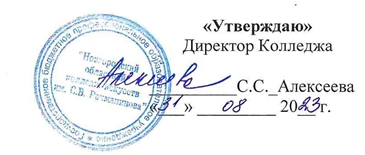 Рабочая программаПринята на заседании Предметно-цикловой комиссииПротокол № 1 от 31.08.2023г.Рабочая программа учебного предмета История разработана в соответствии с требованиями Федерального государственного образовательного стандарта среднего общего образования (утв. приказом Министерства образования и науки РФ от 17 мая 2012 г. N 413) с изменениями и дополнениями от 2021 г.«Согласовано»Заместитель директора по учебнойи организационно-методической работе:СОДЕРЖАНИЕ1. ПОЯСНИТЕЛЬНАЯ ЗАПИСКАОбласть применения программы учебного предмета       Программа учебного предмета История  является частью общеобразовательного учебного цикла образовательной программы СПО – программы подготовки специалистов среднего звена (далее – ППССЗ) по специальностям среднего профессионального образования и  изучается в общеобразовательном учебном цикле учебного плана ООП СПО с учетом профессиональной направленности в соответствии с ФГОС СПО на базовом и углубленном уровнях.     В соответствии с учебным планом по специальности 54.02.04 «Реставрация», учебный предмет История на уровне среднего профессионального образования изучается один учебный год (первый курс обучения).            Современная структура исторического образования определена в Концепции преподавания учебного курса «История России» в образовательных организациях РФ, реализующих основные общеобразовательные программы (утвержденной протоколом Минпросвещения России № ПК-1  от 23.10.2020) и основывается на линейном подходе к изучению истории, обеспечивающем формирование целостного представления о непрерывном развитии исторического процесса.     Предмет  История изучается в организациях СПО на уровне среднего общего образования и включает учебные курсы Всеобщей истории и Истории России с начала 20 века по настоящее время.Реализация содержания общеобразовательной дисциплины в пределах освоения ООП СПО обеспечивается соблюдением принципа преемственности по отношению к содержанию истории в рамках основного общего образования, однако в то же время обладает самостоятельностью, цельностью, спецификой подходов к изучению.                               54.02.04 «Реставрация» -базовый уровень изучения.Место дисциплины в структуре программы подготовки специалистов  среднего звенаУчебный предмет История является обязательной частью общеобразовательного учебного цикла основной образовательной программы в соответствии с ФГОС по специальностям среднего профессионального образования-54.02.04 Реставрация – как профильный учебный предмет.Рабочая программа учебного предмета История разработана в соответствии с требованиями:Федерального государственного образовательного стандарта среднего общего образования, утв. приказом Министерства образования и науки РФ от 17 мая 2012 г. N 413  (ред.  от 12.08.2022) «Об утверждении федерального государственного образовательного стандарта среднего общего образования» (зарегистрировано в Минюсте России 07.06.2012 №24480)Федерального государственного образовательного стандарта среднего профессионального образования по специальности 54.02.04. Реставрация (утв. приказом Министерства образования и науки РФ от 27.10.2014г. №1392 (ред. от 01.09.2022)  «Об утверждении федерального государственного образовательного стандарта среднего профессионального образования по специальности 54.02.04 «Реставрация» (зарегистрировано в Минюсте России 28.11.2014 №34986)Федеральной рабочей программы по учебному предмету «История» (базовый уровень)Примерной программы общеобразовательной дисциплины «История» (базовый уровень) для профессиональных образовательных организаций, согласованной на заседании Педагогического совета ФГБОУ ДПО ИРПО  Протокол № 13 от «29» сентября 2022г., а также Концепции нового учебно-методического комплекса по отечественной истории и входящего в её состав Историко-культурного стандарта.Рекомендаций по организации получения среднего общего образования в пределах освоения образовательных программ среднего профессионального образования на базе основного общего образования с учетом требований федеральных государственных образовательных стандартов и получаемой специальности или профессии среднего профессионального образования (письмо Департамента государственной политики в сфере подготовки рабочих кадров и ДПО Минобрнауки России от 17.03.2015 № 06-259), Рабочая программа составлена в соответствии с Рабочей программой воспитания https://noki53.ru/about/programma-vospitaniya.php.  2. ЦЕЛИ И  ЗАДАЧИ УЧЕБНОГО ПРЕДМЕТА,  ТРЕБОВАНИЯ К РЕЗУЛЬТАТАМ ОСВОЕНИЯ ПРЕДМЕТА. (в соответствии с требованиями Федерального государственного образовательного стандарта среднего общего образования, ориентацией на результаты Федерального государственного образовательного стандарта среднего профессионального образования)Цели освоения предмета:‒ достичь предметных, личностных и метапредметных результатов обучения на базовом  уровне; ‒ способствовать формированию ОК и ПК специальности. Задачи освоения предмета:− формирование у обучающихся ориентиров для гражданской, этнонациональной, социальной, культурной самоидентификации в окружающем мире; − овладение обучающимися знаниями об основных этапах развития человеческого общества с древности до наших дней, при особом внимании к месту и роли России во всемирно-историческом процессе; − воспитание обучающихся в духе патриотизма, уважения к своему Отечеству многонациональному Российскому государству, в соответствии с идеями взаимопонимания, согласия и мира между людьми и народами, в духе демократических ценностей современного общества; − развитие способностей обучающихся анализировать содержащуюся в различных источниках информацию о событиях и явлениях прошлого и настоящего; − рассматривать события в соответствии с принципом историзма, в их динамике, взаимосвязи и взаимообусловленности; − формирование у обучающихся умений применять исторические знания в учебной и будущей профессиональной деятельности, всовременном поликультурном, полиэтничном и многоконфессиональном обществе. 3.ТРЕБОВАНИЯ К УРОВНЮ ОСВОЕНИЯ СОДЕРЖАНИЯ ПРОГРАММЫВ результате изучения учебного предмета История обучающийся должен 
иметь практический опыт-при работе с картографическим материалом,- выполнять логические операции, осмысливая теоретический материал,- грамотно излагать свои мысли уметь:проводить поиск исторической информации в источниках разного типа; критически анализировать источник исторической информации (характеризовать авторство источника, время, обстоятельства и цели его создания);анализировать историческую информацию, представленную в разных системах (текстах, картах, таблицах, схемах, аудиовизуальных рядах);различать в исторической информации факты и мнения, исторические описания и исторические объяснения;устанавливать причинно-следственные связи между явлениями, пространственные и временные рамки изучаемых исторических процессов и явлений;участвовать в дискуссиях по историческим проблемам, формулировать собственную позицию по обсуждаемым вопросам, используя для аргументации исторические сведения;знать:основные факты, процессы и явления, характеризующие целостность отечественной и всемирной истории;периодизацию всемирной и отечественной истории;современные версии и трактовки важнейших проблем отечественной и всемирной истории;историческую обусловленность современных общественных процессов;особенности исторического пути России, ее роль в мировом сообществеПланируемые результаты освоения учебного предметаВ рамках программы учебного предмета обучающимися осваиваются личностные (ЛР), метапредметные (МР) и предметные результаты базового и углубленного уровней (ПРб) и (ПРу) в соответствии с требованиями ФГОС среднего общего образования. ФГОС СОО РФ № 413Особое значение предмет имеет при формировании и развитии ОК и ПК: Образовательная деятельность при освоении образовательной программы или отдельных ее компонентов организуется в форме практической подготовки.Образовательная деятельность при освоении образовательной программы или отдельных ее компонентов организуется с использованием средств электронного обучения,  с применением дистанционных образовательных технологий: Список СЭО (средства электронного обучения):тестирующие системы ( НЭШ)электронные тренажеры (МЭО на базе ЦОК educont - для общеобразовательных предметов)информационно-справочные системыучебные базы данных (библиотека колледжа: электронный читальный зал Президентской библиотеки имени Б.Н. Ельцина)электронные энциклопедии (библиотека колледжа: электронный читальный зал Президентской библиотеки имени Б.Н. Ельцина)справочники (библиотека колледжа: электронный читальный зал Президентской библиотеки имени Б.Н. Ельцина)дидактические компьютерные игрыэлектронные дидактические материалыобразовательные видеофильмыфоторепродукции картин, памятников архитектуры и скульптуры, фотоизображения окружающего мира (природы и общества) и т.п.аудиофрагменты (аудиофрагменты текста, аудиолекции, звуковые комментарии к рисункам, речевые фрагменты персоналий и др., музыкальные композиции)инструкции к заданиямпрезентацииВ зависимости от целей занятий могут использоваться электронная почта, социальные сети, мессенджеры.4. СТРУКТУРА УЧЕБНОЙ ДИСЦИПЛИНЫ.    В соответствии с учебным планом обязательная учебная нагрузка по предмету «История» на специальности 54.02.04 Реставрация –базовый уровень изучения  -обязательная учебная нагрузка студента – 82 час, время изучения –  1,2 семестры. Форма итогового контроля – 1семестр – контрольная работа, 2семестр – дифференцированный зачет.Тематический план и содержание программы.54.02.04 Реставрация – базовый уровень изучения.Форма обучения – очная               История России и Всеобщая история с 1914 до 2020 гг.Распределение учебной нагрузки по семестрамСпециальность 54.02.04 Реставрация Форма обучения – очная                                                              Индивидуальные проекты       В течение 1 курса каждым обучающимся выполняется индивидуальный проект по одной или нескольким дисциплинам, за счет времени, отведенного на изучение дисциплины (Федеральный государственный образовательный     стандарт среднего (полного) общего образования, утвержденный приказом Минобрнауки России от 17 апреля 2012 г. № 413).       На выполнение индивидуального проекта отводится 32 часа самостоятельной работы студентов  (в том числе под руководством преподавателя -12 часов).                                         График работы над индивидуальным проектом Индивидуальный проект представляет собой особую форму организации деятельности обучающихся (учебное исследование или учебный проект).Индивидуальный проект выполняется обучающимся самостоятельно под руководством преподавателя по выбранной теме в рамках одного или нескольких изучаемых учебных предметов, курсов в любой избранной области деятельности (познавательной, практической, учебно-исследовательской, социальной, художественно-творческой, иной).Результаты выполнения индивидуального проекта должны отражать:сформированность навыков коммуникативной, учебно-исследовательской деятельности, критического мышления;способность к инновационной, аналитической, творческой, интеллектуальной деятельности;сформированность навыков проектной деятельности, а также самостоятельного применения приобретенных знаний и способов действий при решении различных задач, используя знания одного или нескольких учебных предметов или предметных областей;способность постановки цели и формулирования гипотезы исследования, планирования работы, отбора и интерпретации необходимой информации, структурирования аргументации результатов исследования на основе собранных данных, презентации результатов.Индивидуальный проект выполняется обучающимся в течение одного года в рамках учебного времени, специально отведенного учебным планом, и должен быть представлен в виде завершенного учебного исследования или разработанного проекта: информационного, творческого, социального, прикладного, инновационного, конструкторского, инженерного.Примерная тематика индивидуальных проектов1. Россия и мир в новом тысячелетии2. Глобализация человеческого общества3. Россия в мировой экономике4. Ускорение научно-технического развития и его последствия5. Мировая цивилизация: новые проблемы в начале ХХI века6. Миграция населения и межэтнические отношения на современном этапе7. Молодежные движения и их роль в мировом развитии8. Социальная политика России в условиях экономического кризиса9. Роль науки в современном обществе10. Проблемы формирования патриотизма в РФ11. Капитализация межличностных отношений: причины и последствия12. Общепринятые нормы и ценности в современном обществе13. Роль личности в истории (на выбор Иван Грозный, Петр Великий,Екатерина Великая, Александр I, Александр II, Николай II, Ленин В.И.,Сталин И.В., Горбачев М.С., Ельцин Б.Н., Путин В.В.)14. Мир между Первой и Второй мировыми войнами: альтернативы развития.15.Семь свободных искусств в Великом Новгороде.16.Как  ходила Коляда в Новгород Великий.17. Феномен Новгородской республики.18.Карамзин Николай Михайлович и оценка его вклада в изучение истории России.19. История русского костюма.5. ТРЕБОВАНИЯ К ФОРМАМ И СОДЕРЖАНИЮ ТЕКУЩЕГО, ПРОМЕЖУТОЧНОГО, ИТОГОВОГО КОНТРОЛЯ        Контроль и оценка результатов освоения общеобразовательной дисциплины раскрываются через дисциплинарные результаты, направленные на формирование общих и профессиональных компетенций по разделам и темам содержания учебного материала.     Контроль и оценка раскрываются через дисциплинарные результаты, усвоенные знания и приобретенные студентами умения, направленные на формирование общих и профессиональных компетенцийПрограмма контроля качественной реализации требований ФГОС предмета «История» включает в себя итоговый контроль, который проходит в форме дифференцированного зачета .Итоговый контроль направлен на проверку конечных результатов обучения по предмету, выявление степени овладения студентами системы знаний, умений и навыков. Результаты контроля знаний и умений студентов выражаются в оценке. Оценка - это определение и выражение в условных знаках - баллах, а также в оценочных суждениях преподавателя степени усвоения знаний и умений, установленных программой (по пятибалльной системе). Оценка имеет большое образовательное и воспитательное значение, организующее воздействие.Оценка знаний и умений студентов отвечает следующим требованиям:-объективности (действительный уровень усвоения учебного материала);-индивидуального характера (уровень знаний конкретного студента);-гласности (должна быть оглашена);-обоснованности (должна быть мотивированной и убеждающей, соотноситься с самооценкой студента).Таким образом, совокупность видов, форм, методов контроля позволяют получить достаточно точную и объективную картину знаний студентов по данному предмету.                                                                  Критерии оценок          Критерии итоговых оценок знаний и умений студентов по предмету «История».Ответ экзаменуемого оценивается с учетом точности понимания студентом существа вопроса, степени полноты его раскрытия, знания исторических фактов, умения делать обобщения, аргументировать высказанные положения доводами.Общая экзаменационная оценка складывается из трех оценок за выполнение каждого из заданий билета и является их средним арифметическим. При оценивании ответов на вопросы  следует руководствоваться следующими рекомендациями, которые хотя и не описывают все возможные случаи, но дают общие ориентиры.Рекомендации по оцениванию ответов на первый и второй вопросыОценка «5» (отлично) - глубокое знание основ теории предмета; владение понятийным аппаратом и основами историографии изучаемого вопроса, наличие элементов сверх программных знаний; умение создавать глубокую содержательную основу ответа на поставленный вопрос; выделять главное и обобщать сказанное, делая выводы; уверенное использование в случае необходимости исторических карт, владение приемами логического повествования, наличие ясной, образной речи, богатого словарного запаса.Оценка «4» (хорошо) - наличие знания программного материала по предмету; уверенное изложение при наличии незначительных неточностей, исправляемых с помощью преподавателя; хорошая ориентация в содержательной основе ответа, владение навыками работы с историческими картами, умение делать выводы и аргументировать их.Оценка «3» (удовлетворительно) выставляется в том случае, когда в ответе студента приведены отдельные несистематизированные положения, отсутствует конкретизация их фактами или неуверенное изложение с допуском существенных неточностей и ошибок, частично исправляемых с помощью преподавателя, недостаточная ориентация в содержательной основе ответа и в понятийном аппарате, слабая аргументация выводов.Оценка «2» (неудовлетворительно)- если студент имеет разрозненные, бессистемные знания, не умеет выделять главное и второстепенное, допускает ошибки в определении понятий, искажает их смысл, беспорядочно и неуверенно излагает материал; отказ отвечать.     Тест оценивается по пяти бальной шкале следующим образом: стоимость каждого вопроса 1 балл. За правильный ответ студент получает 1 балл. За неверный ответ или его отсутствие баллы не начисляются. Оценка «5» соответствует 91% – 100% правильных ответов. Оценка «4» соответствует 73% – 90% правильных ответов. Оценка «3» соответствует 53% – 72% правильных ответов. Оценка «2» соответствует 0% – 52% правильных ответов                    6.условия реализации ПРОГРАММЫ  предмета6.1 Учебно-методическое и информационное обеспечение курсаТребования к минимальному материально-техническому обеспечению Реализация учебного предмета «История» требует наличия учебного кабинета «История» Оборудование учебного кабинета:  комплект учебной мебели: столы; стулья; доска;  наглядные пособия (комплекты учебных таблиц, исторических карт, плакатов, портретов выдающихся исторических личностей, атласов);  информационно-коммуникационные средства;  экранно-звуковые пособия;  комплект технической документации, в том числе паспорта на средства обучения, инструкции по их использованию и технике безопасности;  библиотечный фонд кабинета. (учебники, учебно- методические комплекты (УМК) (в т.ч. и мультимедийные)). Библиотечный фонд кабинета дополнен энциклопедиями, справочниками, научной, научно-популярной и другой литературой по вопросам исторического образования. Технические средства обучения:  компьютер;  наглядные пособия, карты;   мультимедийный проектор (переносной);  экран (переносной);   шкафы для хранения учебных материалов по предмету Таблица № 1. Обеспечение дисциплины учебными изданиями7. МЕТОДИЧЕСКИЕ РЕКОМЕНДАЦИИ ПРЕПОДАВАТЕЛЯМЦелью методических рекомендаций является повышение эффективности теоретических и практических занятий вследствие более четкой их организации преподавателем, создания целевых установок по каждой теме, систематизации материала по курсу, взаимосвязи тем курса, полного материального и методического обеспечения образовательного процесса.Средства обеспечения освоения учебного предмета.При изучении предмета рекомендуется использовать следующие средства:рекомендуемую основную и дополнительную литературу;методические указания и пособия;контрольные задания для закрепления теоретического материала;электронные версии федеральных законов, учебников и методических указаний для выполнения практических работ и СРС (при необходимости материалы рассылаются по электронной почте и социальным сетям).          Методические рекомендации по организации изучения учебного предмета.Для максимального усвоения учебного материала  рекомендуется изложение лекционного материала с элементами обсуждения.В качестве методики проведения практических занятий можно предложить:семинар - обсуждение существующих точек зрения на проблему и пути ее решения.тематические доклады, позволяющие вырабатывать навыки публичных выступлений.Активизировать познавательную деятельность в ходе урока могут проблемные задания, сопровождающие текст учебника.Важной является и самостоятельная работа с текстом учебника, а также с текстами документов, представленных в учебнике, что помогает учащимся в формировании навыка систематизации и анализа учебного материала. Для максимального усвоения предмета рекомендуется проведение письменного опроса (тестирование) студентов по материалам лекций и практических работ. Подборка вопросов для тестирования осуществляется на основе изученного теоретического материала. Такой подход позволяет повысить мотивацию студентов при конспектировании лекционного материала.Для освоения навыков поисковой и исследовательской деятельности студент пишет реферат по выбранной теме. При написании работы студент должен в соответствии с требованиями к оформлению рефератов сформулировать философскую проблему, актуальность, поставить цель и задачи исследования, сделать самостоятельный вывод о состоянии и путях решения заданной проблемы.                              Особенности основных форм преподавания историиЛекция по истории:Семинарское (практическое) занятиесеминар - особая форма в организации учебного процесса, характерная для преподавания гуманитарных дисциплин вообще и истории - особенно.семинар по истории не должен быть опросом, контролем знаний (т.к. это присутствует безусловно), совокупностью ответов на вопросы плана, монологом преподавателя. семинар по истории должен быть свободным, раскованным обсуждением поставленной проблемы, хорошо, если с элементами дискуссии. Роль преподавателя: побудить студентов к обсуждению и руководить им. Необходимое условие успешногосеминара: тщательно подобранная, разумная по объему, фактически доступная литература, предложенная для подготовки, желательно - к каждому вопросу плана отдельно. специфическая трудность: неадекватность восприятия и трудность понимания при выборочном чтения исторических текстов и невозможность давать большие целые тексты. целесообразность разрешения этой трудности через вынесения на семинар для обсуждения одной небольшой цельной статьи (главы, параграфа и т.п.).структура семинара: вступительное слово преподавателя, выступления студентов, направляющее участие и заключительное слово преподавателя. Заключительное слово подводит содержательный итог обсуждению, раскрывает логику проблемы, обязательно содержит информационную новизну в сравнении со сказанным студентами.Искусство вопросов. Вопросы, которые ставятся перед аудиторией - единственное средство руководства семинаром. Главный фактор торможения обсуждения: неправильно поставленные вопросы преподавателя, что может ориентировать на демонстрацию догматически усвоенного знания, включать функцию контроля такого знания; не учитывая внутренней организации и конкретного объема имеющегося у студента знаний, и как следствие, подрывает уверенность студента в возможности продуктивного участия в обсуждении.Правильно поставленный вопрос: обращен ко всей аудитории; учитывает границы возможного знания студентов и не оставляется без обсуждения.Дополнительные и «разъясняющие» вопросы отвечающему студенту - неверный прием, превращающий семинар в разговор преподавателя с одним студентом, позволяющий большинству участников оставаться пассивными. Целесообразны «провокационные» вопросы (заранее продуманных с целью вызвать спор, дискуссию). Возможные формы проведения семинара:а)	стандартный семинар (обсуждение вопросов плана по предложенному порядку. Основная задача - углубление и закрепление материала. Оптимальное число вопросов плана — три);б)	семинар по методу малых групп (дополнительная задача - приобретение студентами навыков диспута и искусства задавать вопросы);в)	семинар с докладами (цель - вовлечение студентов-докладчиков в углубленную подготовку, привитие навыков критики и рецензирования.                                                                                                                                                   Целесообразное число докладов на семинаре - не больше двух. Необходимость помощи преподавателя в подготовке доклада и предварительного контроля его содержательного уровня);г)	семинар-конференция (рекомендуемое число докладов - четыре-пять.           Наиболее целесообразен как итоговый по курсу в целом или большому разделу курса - в конце семестра или года);д)	семинар-сочинение (письменная работа по теме семинара. Требует последующего обсуждения или анализа. Цель - привитие навыков излагать мысли письменно, концентрироваться на проблеме в целом).8. САМОСТОЯТЕЛЬНАЯ РАБОТА СТУДЕНТОВСамостоятельная работа студентов (СРС) - это активные формы индивидуальной работы, направленные на закрепление пройденного материала, формирование умений и навыков быстро решать поставленные задачи. Самостоятельная работа студента предполагает не пассивное поглощение информации, а ее поиск и творческое усвоение.Одна из форм самостоятельной работы по предмету История заключается в подготовке к семинарским занятиям и написании рефератов. На семинарских занятиях студенты представляют свои работы в виде сообщений.Целью семинаров является:-закрепление полученных знаний;-формирование умений и навыков работы с учебной и научной литературой            -Развитие умения правильно строить свою устную речь;           -формирование умения аргументировано отстаивать свою точку зрения.Для подготовки к каждому семинару студентам предлагаются примерные вопросы и задания. Здесь же дается литература, которая поможет найти ответы на предложенные вопросы.       Для более углубленного изучения вопросов, вынесенных на семинар, студенты должны подготовить рефераты. Рефераты защищаются на семинарских занятиях в виде сообщения.Целью сообщений является:-формирование навыка анализировать материал;-овладение умениями и навыками поиска, систематизации и комплексного анализа --    информации по выбранной теме;-развитие умения правильно строить устную речь;-умение раскрывать на примерах изученные теоретические положения и понятия данной науки и делать собственные выводы.                                              Требования к подготовке сообщения:-подготовленное сообщение должно быть представлено в устной форме (5-10 минут);-сообщение должно быть изложено кратко, но в полной мере.                                       Примерные темы рефератов:Николай 2 – последний император России.П.А. Столыпин :  одинокий реформатор.«Серебряный век» русской культуры.Роль России в Первой мировой войне.В.И. Ленин – революционер и государственный деятель.Двоевластие: Россия на распутье.Политические партии, общественные движения до и после Октября 1917 года.В чем трагедия Гражданской войны в России 1918-1922гг?И.В. Сталин – взгляд сквозь призму времени.Культура советской России.НЭП – его сущность, демонтаж и последствия.«Великий перелом» . Становление экономической модели сталинизма.Причины голода в отдельныхсоветских республиках 1932-33 годов.Российская государственная символика.Выдающаяся личность в истории нашей страны. Национальная политика в СССР.:достижения и издержки.Внешняя политика СССР накануне второй мировой войны.Создание новой военной техники накануне Великой Отечественной войны.Альтернативы послевоенного развития СССР. Попытки реформ страны в 1950-1960-х              годах.Гражданская авиация в период 1956-1960гг. Начало внедрения реактивной техники.Русская православная церковь в СССР.Эпилог Советской эпохи. Задачи и противоречия Перестройки.Внешняя политика России в последнее десятилетие 20 века.О смысле новейшей Российской истории и ее перспективах в православной перспективеОтношение России к конфликту в Югославии.НЭП в 90-е годы в РФ.О кризисе современной российской исторической науки.Политические партии и движения в России.История Банковского дела в России.(12-20 вв)Современные историки о России 21 века.                                Тематический планвнеаудиторной самостоятельной работы  по истории9. СПИСОК ЛИТЕРАТУРЫ Основная литература, включая электронные ресурсы1. Артемов, В. В. История (для всех специальностей среднего профессионального образования : учебник для студентов учреждений сред. проф. образования / В.В. Артемов, Ю.Н. Лубченков. - 3-е изд., стер. – Москва : Академия, 2020. – 256 с. 2. Зуев, М. Н. История России ХХ – начала ХХI века : учебник и практикум для среднего профессионального образования / М. Н. Зуев, С. Я. Лавренов. — Москва : Издательство Юрайт, 2022. — 299 с. 3. История России XX – начала XXI века : учебник для среднего профессионального образования / Д. О. Чураков [и др.] ; под редакцией Д. О. Чуракова, С. А. Саркисяна. — 3-е изд., перераб. и доп. – Москва : Издательство Юрайт, 2020. – 311 с. 4. Сафонов, А. А. История (конец XX – начало XXI века) : учебное пособие для среднего профессионального образования / А. А. Сафонов, М. А. Сафонова. – Москва : Издательство Юрайт, 2022. – 245 с. 5. Артемов, В.В., Лубченков Ю.Н. История: Дидактические материалы: учеб.пособие для студентов профессиональных образовательных организаций, осваивающих профессии и специальности СПО. – М., 20176.Пленков,О.Ю.  История новейшего времени для колледжей: учебное пособие для СПО. 2-е издание, исправленное и дополненное.  М. Издательство Юрайт 2020- 368 с- Серия: Профессиональное образование.http://school-collection.edu.ruhttp://wikipedia.ru.org/wikihttp://znanium.comДополнительная литература, включая электронные ресурсы1. Артемов, В. В. История : учебник для студ. учреждений сред. проф. образования / В.В. Артемов, Ю.Н. Лубченков. – 15-е изд., испр. – Москва : Академия, 2016. – 448 с. – ISBN 978-5-4468-2871-5. – Текст : непосредственный. 2. История России. XX – начало XXI века учебник для среднего профессионального образования / Л.И. Семенникова [и др.] ; под редакцией Л.И. Семенниковой. – 7-е изд., испр. и доп. – Москва : Юрайт, 2020. – 328 с. – (Профессиональное образование). – ISBN 978-5-534-09384. – Текст : непосредственный. 3. Князев, Е. А. История России XX век : учебник для среднего профессионального образования / Е.А. Князев. – Москва : Юрайт, 2021. – 234 с. – (Профессиональное образование). -ISBN 978-5-534-13336-3. – Текст : непосредственный. 4. Санин, Г. А. Крым. Страницы истории: пособие для учителей общеобразовательных организаций / Г. А. Санин. - Москва : Просвещение, 2015. – 80 с. – ISBN 978-5- 09-034351-0. – Текст : непосредственный.http://school-collection.edu.ruhttp://wikipedia.ru.org/wikihttp://znanium.comПриложенияприложение 1Лист переутверждения рабочей программыучебного предмета.Рабочая программа: _____________________________________________________________________________________________________одобрена на 20__/20__ учебный год на заседании предметно-цикловой комиссии	_от	20	г., протокол №	Председатель ПЦК	Рабочая программа: _____________________________________________________________________________________________________одобрена на 20__/20__ учебный год на заседании предметно-цикловой комиссии	_от	20	г., протокол №	Председатель ПЦК	Рабочая программа: _____________________________________________________________________________________________________одобрена на 20__/20__ учебный год на заседании предметно-цикловой комиссии	_от	20	г., протокол №	Председатель ПЦК	Рабочая программа: _____________________________________________________________________________________________________одобрена на 20__/20__ учебный год на заседании предметно-цикловой комиссии	_от	20	г., протокол №	Председатель ПЦК	000Приложение 2ЛИСТ РЕГИСТРАЦИИ ИЗМЕНЕНИЙ, ВНЕСЕННЫХ В РАБОЧУЮ ПРОГРАММУОД.00 Общеобразовательные учебный циклОД.02 Профильные учебные дисциплины(наименование цикла)ОД.02.02 История(предмет)                                                54.02.04 Реставрация(код и наименование специальности)Председатель предметной(цикловой) комиссииРазработчикКашицина Л.И.Чистикова Л.Н.     (подпись)                                        (расшифровка)     (подпись)                                        (расшифровка)«31»августа 2023г.«31»августа 2023г.С.Н.Зимнева(подпись)(расшифровка)«31» августа 2023г.«31» августа 2023г.№СодержаниеСтр.1Пояснительная записка4-52Цели и задачи  дисциплины- требования к  результатам  освоения учебного предмета                    5-63Требования к уровню освоения содержания программы6-164Структура учебного предмета16-415Требования к формам и содержанию текущего, промежуточного, итогового контроля (программный минимум, зачетно-экзаменационные требования)                                                                                42-446Условия реализации программы дисциплины.44-457Методические рекомендации преподавателям45-478 Самостоятельная работа студентов.47-499Список литературы5010Приложения 1.Лист переутверждения рабочей программы.2.Лист регистрации изменений, внесенных в рабочую программу    51-52Коды УУДПланируемые результаты освоения дисциплины включают:Планируемые результаты освоения дисциплины включают:ЛичностныеЛичностныеЛичностныеЛР 01.Сформированность российской гражданской идентичности, патриотизма, уважения к своему народу, чувств ответственности перед Родиной, гордости за свой край, свою Родину, прошлое и настоящее многонационального народа России, уважения к государственным символам (гербу, флагу, гимну)Сформированность российской гражданской идентичности, патриотизма, уважения к своему народу, чувств ответственности перед Родиной, гордости за свой край, свою Родину, прошлое и настоящее многонационального народа России, уважения к государственным символам (гербу, флагу, гимну)ЛР 02.Становление гражданской позиции как активного и ответственного члена российского общества, осознающего свои конституционные права и обязанности, уважающего закон и правопорядок, обладающего чувством собственного достоинства, осознанно принимающего традиционные национальные и общечеловеческие гуманистические и демократические ценностиСтановление гражданской позиции как активного и ответственного члена российского общества, осознающего свои конституционные права и обязанности, уважающего закон и правопорядок, обладающего чувством собственного достоинства, осознанно принимающего традиционные национальные и общечеловеческие гуманистические и демократические ценностиЛР 03.Готовность к служению Отечеству, его защитеГотовность к служению Отечеству, его защитеЛР 04.Сформированность мировоззрения, соответствующего современному уровню развития исторической науки и общественной практики, основанного на диалоге культур, а также различных форм общественного сознания, осознание своего места в поликультурном мире;Сформированность мировоззрения, соответствующего современному уровню развития исторической науки и общественной практики, основанного на диалоге культур, а также различных форм общественного сознания, осознание своего места в поликультурном мире;ЛР 05.Сформированность основ саморазвития и самовоспитания в соответствии                          с общечеловеческими ценностями                      и идеалами гражданского общества; готовность и способность                                     к самостоятельной, творческой и ответственной деятельности;Сформированность основ саморазвития и самовоспитания в соответствии                          с общечеловеческими ценностями                      и идеалами гражданского общества; готовность и способность                                     к самостоятельной, творческой и ответственной деятельности;ЛР 06.Толерантное сознание и поведение в поликультурном мире, готовность и способность вести диалог с другими людьми, достигать в нем взаимопонимания, находить общие цели и сотрудничать для их достиженияТолерантное сознание и поведение в поликультурном мире, готовность и способность вести диалог с другими людьми, достигать в нем взаимопонимания, находить общие цели и сотрудничать для их достиженияМетапредметныеМетапредметныеМетапредметныеМР 01.Умение самостоятельно определять цели деятельности и составлять планы деятельности; самостоятельно осуществлять, контролировать и корректировать деятельность; использовать все возможные ресурсы для достижения поставленных целей и реализации планов деятельности; выбирать успешные стратегии в различных ситуациях;Умение самостоятельно определять цели деятельности и составлять планы деятельности; самостоятельно осуществлять, контролировать и корректировать деятельность; использовать все возможные ресурсы для достижения поставленных целей и реализации планов деятельности; выбирать успешные стратегии в различных ситуациях;МР 02.Умение продуктивно общаться и взаимодействовать в процессе совместной деятельности, учитывать позиции других участников деятельности, эффективно разрешать конфликты;Умение продуктивно общаться и взаимодействовать в процессе совместной деятельности, учитывать позиции других участников деятельности, эффективно разрешать конфликты;МР 03.Владение навыками познавательной, учебно-исследовательской и проектной деятельности, навыками разрешения проблем; способность и готовность к самостоятельному поиску методов решения практических задач, применению различных методов познанияВладение навыками познавательной, учебно-исследовательской и проектной деятельности, навыками разрешения проблем; способность и готовность к самостоятельному поиску методов решения практических задач, применению различных методов познанияМР 04.Готовность и способность к самостоятельной информационно-познавательной деятельности, включая умение ориентироваться в различных источниках исторической информации, критически ее оценивать и интерпретироватьГотовность и способность к самостоятельной информационно-познавательной деятельности, включая умение ориентироваться в различных источниках исторической информации, критически ее оценивать и интерпретироватьМР 05.Умение использовать средства информационных и коммуникационных технологий в решении когнитивных, коммуникативных и организационных задач с соблюдением требований эргономики, техники безопасности, гигиены, ресурсосбережения, правовых и этических норм, норм информационной безопасности;Умение использовать средства информационных и коммуникационных технологий в решении когнитивных, коммуникативных и организационных задач с соблюдением требований эргономики, техники безопасности, гигиены, ресурсосбережения, правовых и этических норм, норм информационной безопасности;МР 06.Умение самостоятельно оценивать и принимать решения, определяющие стратегию поведения, с учетом гражданских и нравственных ценностей;Умение самостоятельно оценивать и принимать решения, определяющие стратегию поведения, с учетом гражданских и нравственных ценностей;ПредметныеПредметныеПредметныеПРб 01.ПРб 01.Сформированность представлений о современной исторической науке, ее специфике, методах исторического познания и роли в решении задач прогрессивного развития России в глобальном мире;ПРб02.ПРб02.Владение комплексом знаний об истории России и человечества в целом, представлениями об общем и особенном в мировом историческом процессеПРб03.ПРб03.Сформированность умений применять исторические знания в профессиональной и общественной деятельности, поликультурном общенииПРб04.ПРб04.Владение навыками проектной деятельности и исторической реконструкции с привлечением различных источниковПРб05.ПРб05.Сформированность умений вести диалог, обосновывать свою точку зрения в дискуссии по исторической тематикеКод и наименование формируемых компетенций             Планируемые результаты освоения учебного предмета             Планируемые результаты освоения учебного предметаКод и наименование формируемых компетенцийОбщие Дисциплинарные ОК 01. Выбирать способы решения задач профессиональной деятельности применительно к различным контекстамВ части трудового воспитания: - готовность к труду, осознание ценности мастерства, трудолюбие; - готовность к активной деятельности технологической и социальной направленности, способность инициировать, планировать и самостоятельно выполнять такую деятельность; - интерес к различным сферам профессиональной деятельности, Овладение универсальными учебными познавательными действиями: а) базовые логические действия: - самостоятельно формулировать и актуализировать проблему, рассматривать ее всесторонне; - устанавливать существенный признак или основания для сравнения, классификации и обобщения; - определять цели деятельности, задавать параметры и критерии их достижения; - выявлять закономерности и противоречия в рассматриваемых явлениях; - вносить коррективы в деятельность, оценивать соответствие результатов целям, оценивать риски последствий деятельности; - развивать креативное мышление при решении жизненных проблем б) базовые исследовательские действия: - владеть навыками учебно-исследовательской и проектной деятельности, навыками разрешения проблем; - выявлять причинно-следственные связи и актуализировать задачу, выдвигать гипотезу ее решения, находить аргументы для доказательства своих утверждений, задавать параметры и критерии решения; - анализировать полученные в ходе решения задачи результаты, критически оценивать их достоверность, прогнозировать изменение в новых условиях; - уметь переносить знания в познавательную и практическую области жизнедеятельности; - уметь интегрировать знания из разных предметных областей; - выдвигать новые идеи, предлагать оригинальные подходы и решения; - способность их использования в познавательной и социальной практикеуметь критически анализировать для решения познавательной задачи аутентичные исторические источники разных типов (письменные, вещественные, аудиовизуальные) по истории России и зарубежных стран ХХ – начала XXI в., оценивать их полноту и достоверность, соотносить с историческим периодом; выявлять общее и различия; привлекать контекстную информацию при работе с историческими источниками; -владеть комплексом хронологических умений, умение устанавливать причинно-следственные, пространственные связи исторических событий, явлений, процессов с древнейших времен до настоящего времени; -уметь анализировать, характеризовать и сравнивать исторические события, явления, процессы с древнейших времен до настоящего временОК 02. Использовать современные средства поиска, анализа и интерпретации информации, и информационные технологии для выполнения задач профессиональной деятельностиВ области ценности научного познания: - сформированность мировоззрения, соответствующего современному уровню развития науки и общественной практики, основанного на диалоге культур, способствующего осознанию своего места в поликультурном мире; - совершенствование языковой и читательской культуры как средства взаимодействия между людьми и познания мира; - осознание ценности научной деятельности, готовность осуществлять проектную и исследовательскую деятельность индивидуально и в группе; Овладение универсальными учебными познавательными действиями: в) работа с информацией: - владеть навыками получения информации из источников разных типов, самостоятельно осуществлять поиск, анализ, систематизацию и интерпретацию информации различных видов и форм представления; - создавать тексты в различных форматах с учетом назначения информации и целевой аудитории, выбирая оптимальную форму представления и визуализации; - оценивать достоверность, легитимность информации, ее соответствие правовым и морально-этическим нормам; - использовать средства информационных и коммуникационных технологий в решении когнитивных, коммуникативных и организационных задач с соблюдением требований эргономики, техники безопасности, гигиены, ресурсосбережения, правовых и этических норм, норм информационной безопасности; - владеть навыками распознавания и защиты информации, информационной безопасности личности- уметь осуществлять с соблюдением правил информационной безопасности поиск исторической информации по истории России и зарубежных стран ХХ – начала XXI в. в справочной литературе, сети Интернет, средствах массовой информации для решения познавательных задач; оценивать полноту и достоверность информации с точки зрения ее соответствия исторической действительности; - уметь объяснять критерии поиска исторических источников и находить их; учитывать при работе специфику современных источников социальной и личной информации; объяснять значимость конкретных источников при изучении событий и процессов истории России и истории зарубежных стран; приобретение опыта осуществления учебно-исследовательской деятельностиОК 04. Эффективно взаимодействовать и работать в коллективе и команде- готовность к саморазвитию, самостоятельности и самоопределению; - приобретать опыт осуществления проектной деятельности в форме участия в подготовке учебных проектов по новейшей истории, в том числе – на региональном материале (с использованием ресурсов библиотек, музеев и т.д.); 8 -овладение навыками учебноисследовательской, проектной и социальной деятельности; Овладение универсальными коммуникативными действиями: б) совместная деятельность: - понимать и использовать преимущества командной и индивидуальной работы; - принимать цели совместной деятельности, организовывать и координировать действия по ее достижению: составлять план действий, распределять роли с учетом мнений участников обсуждать результаты совместной работы; - координировать и выполнять работу в условиях реального, виртуального и комбинированного взаимодействия; - осуществлять позитивное стратегическое поведение в различных ситуациях, проявлять творчество и воображение, быть инициативным Овладение универсальными регулятивными действиями: г) принятие себя и других людей: - принимать мотивы и аргументы других людей при анализе результатов деятельности; - признавать свое право и право других людей на ошибки; - развивать способность понимать мир с позиции другого человека- приобретать опыт осуществления проектной деятельности в форме участия в подготовке учебных проектов по новейшей истории, в том числе – на региональном материале (с использованием ресурсов библиотек, музеев и т.д.);- приобретать опыт взаимодействия с людьми другой культуры, национальной и религиозной принадлежности на основе ценностей современного российского общества: идеалов гуманизма, демократии, мира и взаимопонимания между народами, людьми разных культур; уважения к историческому наследию народов РоссииОК 05. Осуществлять устную и письменную коммуникацию на государственном языке Российской Федерации с учетом особенностей социального и культурного контекстаВ области эстетического воспитания: - эстетическое отношение к миру, включая эстетику быта, научного и технического творчества, спорта, труда и общественных отношений; - способность воспринимать различные виды искусства, традиции и творчество своего и других народов, ощущать эмоциональное воздействие искусства; - убежденность в значимости для личности и общества отечественного и мирового искусства, этнических культурных традиций и народного творчества; - готовность к самовыражению в разных видах искусства, стремление проявлять качества творческой личности; Овладение универсальными коммуникативными действиями: а) общение: - осуществлять коммуникации во всех сферах жизни; - распознавать невербальные средства общения, понимать значение социальных знаков, распознавать предпосылки конфликтных ситуаций и смягчать конфликты; - развернуто и логично излагать свою точку зрения с использованием языковых средств- уметь составлять описание (реконструкцию) в устной и письменной форме исторических событий, явлений, процессов истории родного края, истории России и всемирной истории ХХ – начала XXI в. и их участников, образа жизни людей и его изменения в Новейшую эпоху; формулировать и обосновывать собственную точку зрения (версию, оценку) с опорой на фактический материал, в том числе используя источники разных типов; - отстаивать историческую правду в ходе дискуссий и других форм межличностного взаимодействия, а также при разработке и представлении учебных проектов и исследований по новейшей истории, аргументированно критиковать фальсификации отечественной истории; рассказывать о подвигах народа при защите Отечества, разоблачать фальсификации отечественной историиОК 06. Проявлять гражданско-патриотическую позицию, демонстрировать осознанное поведение на основе традиционных общечеловеческих ценностей, в том числе с учетом гармонизации межнациональных и межрелигиозных отношений, применять стандарты антикоррупционного поведения- осознание обучающимися российской гражданской идентичности; - целенаправленное развитие внутренней позиции личности на основе духовно-нравственных ценностей народов Российской Федерации, исторических и национально-культурных традиций, формирование системызначимых ценностно-смысловых установок, антикоррупционного мировоззрения, правосознания, экологической культуры, способности ставить цели и строить жизненные планы; В части гражданского воспитания: - осознание своих конституционных прав и обязанностей, уважение закона и правопорядка; -принятие традиционных национальных, общечеловеческих гуманистических и демократических ценностей; - готовность противостоять идеологии экстремизма, национализма, ксенофобии, дискриминации по социальным, религиозным, расовым, национальным признакам; - готовность вести совместную деятельность в интересах гражданского общества, участвовать в самоуправлении в общеобразовательной организации и детско-юношеских организациях; - умение взаимодействовать с социальными институтами в соответствии с их функциями и назначением; - готовность к гуманитарной и волонтерской деятельности; патриотического воспитания: - сформированность российской гражданской идентичности, патриотизма, уважения к своему народу, чувства ответственности перед Родиной, гордости за свой край, свою Родину, свой язык и культуру, прошлое и настоящее многонационального народа России; - ценностное отношение к государственным символам, историческому и природному наследию, памятникам, традициям народов России, достижениям России в науке, искусстве, спорте, технологиях и труде; - идейная убежденность, готовность к служению и защите Отечества, ответственность за его судьбу; освоенные обучающимися межпредметные понятия и универсальные учебные действия (регулятивные, познавательные, коммуникативные); - способность их использования в познавательной и социальной практике, готовность к самостоятельному планированию и осуществлению учебной деятельности, организации учебного сотрудничества с педагогическими работниками и сверстниками, к участию в построении индивидуальной образовательной траектории; - овладение навыками учебноисследовательской, проектной и социальной деятельности- понимать значимость России в мировых политических и социально-экономических процессах ХХ – начала XXI в., знание достижений страны и ее народа; умение характеризовать историческое значение Российской революции, Гражданской войны, нэпа, индустриализации и коллективизации в СССР, решающую роль Советского Союза в победе над нацизмом, значение советских научно-технологических успехов, освоениякосмоса; понимание причин и следствий распада СССР, возрождения Российской Федерации как мировой державы, воссоединения Крыма с Россией, специальной военной операции на Украине и других важнейших событий ХХ – начала XXI в.; особенности развития культуры народов СССР (России); - знать имена героев Первой мировой, Гражданской, Великой Отечественной войн, исторических личностей, внёсших значительный вклад в социально-экономическое, политической и культурное развитие России в ХХ – начале XXI в.; -уметь составлять описание (реконструкцию) в устной и письменной форме исторических событий, явлений, процессов истории родного края, истории России и всемирной истории ХХ – начала XXI в. и их участников, образа жизни людей и его изменения в Новейшую эпоху; формулировать и обосновывать собственную точку зрения (версию, оценку) с опорой на фактический материал, в том числе используя источники разных типов; - уметь выявлять существенные черты исторических событий, явлений, процессов; систематизировать историческую информацию в соответствии с заданными критериями; сравнивать изученные исторические события, явления, процессы; - уметь устанавливать причинно-следственные, пространственные, временные связи исторических событий, явлений, процессов; характеризовать их итоги; соотносить события истории родного края и истории России в ХХ – начале XXI в.; определять современников исторических событий истории России и человечества в целом в ХХ – начале XXI в.; - уметь анализировать текстовые, визуальные источники исторической информации, в том числе исторические карты/схемы, по истории России и зарубежных стран ХХ – начала XXI в.; сопоставлять информацию, представленную в различных источниках; формализовать историческую информацию в виде таблиц, схем, графиков, диаграмм;- уметь защищать историческую правду, не допускать умаления подвига народа при защите Отечества, готовность давать отпор фальсификациям российской истории; - знать ключевые события, основные даты и этапы истории России и мира в ХХ – начале XXI в.; выдающихся деятелей отечественной и всемирной истории; важнейшие достижения культуры, ценностные ориентиры; - понимать значимость роли России в мировых политических и социально-экономических процессах с древнейших времен до настоящего времени; -уметь характеризовать вклад российской культуры в мировую культуру; - иметь сформированность представлений о предмете, научных и социальных функциях исторического знания, методах изучения исторических источниковПК 1.3 Анализ  исторических данныхПК 1.7 Владение профессиональной терминологиейУметь устанавливать связь между явлениями прошлой жизни и последующими социальными изменениямиНаименование разделов и темСодержание учебного материалаКоличество аудит.часов (в том числе по программе воспитания)Коды  личностных метапредметных, предметных результатов, формированию которых способствует элемент программыРаздел 1. Российская Империя в  начале XX векаРаздел 1. Российская Империя в  начале XX векаТема 1.1Россия на пороге ХХ в.Содержание учебного материала:Тема 1.1Россия на пороге ХХ в.42Тема 1.1Россия на пороге ХХ в.На пороге нового века: динамика и противоречия развития. Экономический рост. Промышленное развитие. Новая география экономики. Урбанизация и облик городов. Отечественный и иностранный капитал, его роль в индустриализации страны. Россия – мировой экспортёр хлеба. Аграрный вопрос. Демография, социальная стратификация. Разложение сословных структур. Формирование новых социальных страт. Буржуазия. Рабочие: социальная характеристика и борьба за права. Средние городские слои. Типы сельского землевладения и хозяйства. Помещики и крестьяне. Сдвиги в крестьянском сознании и психологии. Положение женщины в обществе. Церковь в условиях кризиса имперской идеологии. Распространение светской этики и культуры. Имперский центр и регионы. Национальная политика, этнические элиты и национально-культурные движения.Россия в системе международных отношений. Политика на Дальнем Востоке. Русско-японская война 1904–1905 гг. Оборона Порт-Артура. Цусимское сражение.2ОК 01ОК 02ОК 05МР 01,03,05,06ПРб 01,03,04,05Тема 1.2Первая российская революция 1905–1907 гг. Начало парламентаризмаСодержание учебного материала:Тема 1.2Первая российская революция 1905–1907 гг. Начало парламентаризмаНиколай II и его окружение. Деятельность В.К. Плеве на посту министра внутренних дел. Оппозиционное либеральное движение. «Союз освобождения». Банкетная кампания. Предпосылки Первой российской революции. Формы социальных протестов. Деятельность профессиональных революционеров. Политический терроризм.Кровавое воскресенье 9 января 1905 г. Выступления рабочих, крестьян, средних городских слоёв, солдат и матросов. Всероссийская октябрьская политическая стачка. Манифест 17 октября 1905 г. Формирование многопартийной системы. Политические партии, массовые движения и их лидеры. Неонароднические партии и организации (социалисты-революционеры). Социал-демократия: большевики и меньшевики. Либеральные партии (кадеты, октябристы). Национальные партии. Правомонархические партии в борьбе с революцией. Советы и профсоюзы. Декабрьское 1905 г. вооруженное восстание в Москве. Особенности революционных выступлений в 1906–1907 гг. Избирательный закон 11 декабря 1905 г. Избирательная кампания в Первую Государственную думу. Основные государственные законы 23 апреля 1906 г. Деятельность Первой и Второй Государственной думы: итоги и уроки.2ОК 02ОК 040К 05ОК 06ЛР01,02,05,06МР 02,03,05ПРб 02,03,04,05Тема 1.3Общество и власть после революцииСодержание учебного материала:Тема 1.3Общество и власть после революцииУроки революции: политическая стабилизация и социальные преобразования. П.А. Столыпин: программа системных реформ, масштаб и результаты. Незавершенность преобразований и нарастание социальных противоречий. Третья и Четвёртая Государственная дума. Идейно-политический спектр.Общественный и социальный подъём. Обострение международной обстановки. Блоковая система и участие в ней России. Россия в преддверии мировой катастрофыСеребряный век российской культуры. Новые явления в художественной литературе и искусстве. Мировоззренческие ценности и стиль жизни. Русский модерн. Литература начала XX в. Живопись. «Мир искусства». Архитектура. Скульптура. Драматический театр: традиции и новаторство. Музыка. «Русские сезоны» в Париже. Зарождение российского кинематографа. Развитие народного просвещения: попытка преодоления разрыва между образованным обществом и народом. Открытия российских учёных. Достижения гуманитарных наук. Формирование русской философской школы. Вклад России начала XX в. в мировую культуру.Практические занятия: Становление российского парламентаризма2ОК 02ОК 04ОК 05МР 02,03,05ПРб 03,04,0542Наименование разделов и темСодержание учебного материалаКоличество аудит.часов (в том числе по программе воспитания)Количество аудит.часов (в том числе по программе воспитания)Количество аудит.часов (в том числе по программе воспитания)Коды  личностных метапредметных, предметных результатов, формированию которых способствует элемент программы1234Раздел 1.Россия в годы Первой мировой войны и Великой Российской революции (1914–1922). Первая мировая война и послевоенный кризисРаздел 1.Россия в годы Первой мировой войны и Великой Российской революции (1914–1922). Первая мировая война и послевоенный кризис12Тема 1.1.Россия и мир в годы Первой мировой войныСодержание учебного материала:Тема 1.1.Россия и мир в годы Первой мировой войныНовейшая история как этап развития человечества. Мир в начале ХХ в. Новейшая история: понятие, хронологические рамки, периодизация. Достижения и противоречия развития западной цивилизации в начале ХХ в. Усиление борьбы ведущих держав за передел мира. Тройственный союз и Антанта. Международные конфликты и войны в начале ХХ века.Россия накануне Первой мировой войны: проблемы внутреннего развития, внешняя политика.Причины и начало Первой мировой войны. Сараевское убийство. Вступление в войну стран Европы и России. Соотношение сил и планы сторон. Военные действия на Западном и Восточном фронтах. Бои на Западном фронте. Сражение на Марне. Операции русских войск в Восточной Пруссии и Галиции. Позиционная война и новые виды вооружения. Отступление русской армии в 1915 г. Битвы под Верденом и на р. Сомма. Брусиловский прорыв русских войск на Юго-Западном фронте. Кавказский фронт Герои войны. Тяготы окопной жизни и изменения в настроениях солдат. Восточный фронт в условиях революционных событий 1917 года. Выход России из войны. Вступление в войну США. 14 пунктов В. Вильсона. Стодневное наступление Антанты Компьенское перемирие 11 ноября 1918 г. Российское государство и общество в годы Первой мировой войны. Патриотический подъем. Политические партии и война: оборонцы, интернационалисты и «пораженцы». Милитаризация экономики. Российское общество в условиях войны. От патриотического подъема – к «патриотической тревоге». Милитаризация экономики. Государственная политика: система особых совещаний. Общественное движение помощи фронту. «Земгор». Программа Прогрессивного блока. Нарастание дисбаланса в экономике, падение уровня жизни населения. Рост забастовочного и оппозиционного движения. Распутинщина и кризис власти. Речь Н. Милюкова Эхо войны в провинции и на окраинах империи.Итоги Первой мировой войны. Политические, экономические, социальные и культурные последствия Первой мировой войны.Практические занятия: Военные действия на Западном и Восточном фронте. Работа с историческими источниками.222ОК 01ОК 02ОК 05ОК 06ЛР 01,02,05,06МР 01,03,05,06ПРб 01,02,03,04,05Тема 1.2  Основные этапы и хронология революционных событий 1917 г. Первые революционные преобразования большевиковСодержание учебного материала:Тема 1.2  Основные этапы и хронология революционных событий 1917 г. Первые революционные преобразования большевиковПричины Великой российской революции и ее начальный этап. Нарастание революционных настроений в российском обществе. Война как революционизирующий фактор. Революционные события в Петрограде в феврале 1917 г. Система двоевластия. Петроградский Совет рабочих и солдатских депутатов и его декреты. Формирование Временного правительства. Отречение Николая II. Политические партии в условиях революции. Революционная борьба в регионах.Нарастание кризисных явлений в стране весной – летом 1917 г.  Программа преобразований Временного правительства. «Нота Милюкова». Апрельский политический кризис. Коалиционный состав Временного правительства. Июньский политический кризис и рост популярности большевиков. Июльское вооруженное выступление в Петрограде. А.Ф. Керенский во главе Временного правительства. Ухудшение продовольственного положения в стране. Рост аграрных беспорядков. Государственное совещание. Попытка установления военной диктатуры генерала Л.Г. Корнилова. Провозглашение России республикой. Предпарламент. Революционная борьба в регионах.Октябрьское вооруженное восстание. Первые революционные преобразования большевиков. Назревание общенационального кризиса в стране. Большевизация Советов. Подготовка большевиками вооруженного восстания в Петрограде. Свержение Временного правительства и взятие власти большевиками. Новые органы власти: ВЦИК, Совнарком. Первые декреты. Мероприятия большевиков в политической и экономической сферах. Создание ВЧК. Конституция РСФСР. Декрет о мире. Брест-Литовский мир.2ОК 02ОК 04ОК 05ОК 06ЛР01,02,05,06МР 02,03,05ПРб 02,03,04,05Тема 1.3Гражданская война и ее последствия. Культура Советской России в период Гражданской войныСодержание учебного материала:Тема 1.3Гражданская война и ее последствия. Культура Советской России в период Гражданской войныПричины и этапы Гражданской войны в России. Причины Гражданской войны и ее характер. Выборы и разгон Учредительного собрания. Очаги гражданского противостояния осенью 1917 – весной 1918 г. Восстание Чехословацкого корпуса и формирование фронтов Гражданской войны. Создание Красной Армии. Антибольшевистские силы: состав, идеология, цели. Комуч, Уфимская Директория Выступление левых эсеров. Военная интервенция иностранных держав.Боевые действия на Восточном фронте. Поражение армий А.В. Колчака. Действия Н.Н. Юденича на Северо-Западе РСФСР. Формирование Добровольческой армии. «Вооруженные силы Юга России» А.И. Деникина. Поражение армии П.Н. Врангеля в Крыму. Повстанчество в Гражданской войне. Н.И. Махно.Установление большевистской власти на окраинах страны. Советско-польская война 1919 – 1920 г. Причины победы большевиков в Гражданской войне. Итоги и последствия Гражданской войны в России.Внутренняя политика большевиков. Политика «военного коммунизма». Национализация торговли и промышленности. ВСНХ. Всеобщая трудовая повинность. Продразверстка. Чрезвычайные органы: ЧК, комбеды и ревкомы. Отмена товарно-денежных отношений, уравнительная оплата труда, введение карточной системы «Черный рынок» и «мешочничество». План ГОЭЛРО.Общественно-политическая и социокультурная жизнь в РСФСР в годы Гражданской войны. «Красный» и «белый» террор. Социальная политика большевиков. Усиление централизации и бюрократизма в Советской России. Политика большевиков в области идеологии, образования культуры в годы Гражданской войны. Антирелигиозная политика. Повседневность города и деревни. Проблема массовой детской беспризорности. Эмиграция и формирование Русского зарубежья.Практические занятия: Причины и этапы Гражданской войны в России. Общественно-политическая и социокультурная жизнь в РСФСР в годы Гражданской войны. Работа с историческими источниками.222ОК 02ОК 04ОК 05ЛР 04,05МР 01,02,03,05ПРб 03,04,05Профессионально ориентированное содержаниеЖизнь в катастрофе»: культура повседневности и стратегии выживания в годы великих потрясенийПрофессионально ориентированное содержаниеЖизнь в катастрофе»: культура повседневности и стратегии выживания в годы великих потрясений2ОК 01ЛР 04,05,06МР 01,03,06,05ПРб 01,04,05Раздел 2. СССР в 1920–1930-е годы. Межвоенный период (1918–1939)Раздел 2. СССР в 1920–1930-е годы. Межвоенный период (1918–1939)14Тема 2.1  СССР в 20-е годы. Новая экономическая политикаСодержание учебного материала:Тема 2.1  СССР в 20-е годы. Новая экономическая политикаСоциально-экономический и политический кризис в РСФСР в начале 20-х гг. Внутренняя ситуация в стране после Гражданской войны. Социально-экономический кризис. Голод 1921–1922 гг. Крестьянские восстания (Сибирь, Тамбовщина, Поволжье). Кронштадтское восстание.Основные мероприятия нэпа. Переход к новой экономической политике (нэп). Замена продразверстки натуральным налогом. Развитие кооперации. Введение свободы торговли. Финансовая реформа 1922–1924 гг. Перемены в промышленности. Частичная денационализация. Концессии. Внутренние противоречия и кризисы новой экономической политики. Итоги экономического развития страны к концу 20-х годов. Причины свертывания нэпа.Национальная политика. Образование СССР. Основные принципы и направления национальной политики большевиков. Предпосылки образования СССР. План «автономизации» И.В. Сталина. Ленинский план создания федерации равноправных республик. Договор об образовании СССР 1922 г. Конституция СССР 1924 г.Общественно-политическая жизнь в СССР в 20-е гг. Активизация борьбы в партийно-государственном руководстве СССР в 20-е годы. Установление однопартийной политической системы. Изъятие церковных ценностей и преследования духовенства. Активизация борьбы за власть в партии большевиков после смерти В.И. Ленина. И.В. Сталин – Генеральный секретарь ЦК партии. Причины политического возвышения Сталина. Курс на строительство социализма в одной стране. 2ОК 02ОК 04ОК 05ЛР 04,05МР 01,02,03,05ПРб 03,04,05Тема 2.2  Советский Союз в конце 1920-х–1930-е гг.Содержание учебного материала:Тема 2.2  Советский Союз в конце 1920-х–1930-е гг.Индустриализация в СССР. Итоги развития СССР к концу 1920-х годов. Причины, цели и источники индустриализации. Особенности индустриализации в СССР. Разработка первого пятилетнего плана. Форсированная индустриализация. Вторая пятилетка. Подготовка рабочих и инженерных кадров. Создание новых отраслей промышленности. «Ударные стройки» пятилеток в СССР. Труд заключенных. Социалистическое соревнование. Ликвидация частной торговли и предпринимательства. Кризис снабжения и введение карточной системы. Итоги индустриализации.Коллективизация сельского хозяйства. Причины коллективизации сельского хозяйства. Хлебозаготовительный кризис 1927 г. Сочетание добровольного принципа вступления в колхозы с административным нажимом на крестьян. «Великий перелом» и переход к сплошной коллективизации. Политика «раскулачивания». Итоги коллективизации.Итоги и цена советской модернизации. Итоги развития СССР к концу 30-х гг. Цена и издержки модернизации. Превращение СССР в аграрно-индустриальную державу.Социальная система советского общества в 30-е гг. Социальная структура СССР в 30-е гг.: рабочий класс, колхозное крестьянство, советская интеллигенция, партийная номенклатура.Политическая система СССР в 30-е гг. Утверждение «культа личности» Сталина. Органы госбезопасности и их роль в поддержании диктатуры. Ужесточение цензуры. Усиление идеологического контроля над обществом. Пионерская организация и ВЛКСМ. Массовые политические репрессии и их последствия. Советская социальная и национальная политика 1930-х гг. Конституция СССР 1936 г.Практические занятия: Итоги и цена советской модернизации. Организация дискуссии по методу «метаплана»22ОК 02ОК 05ОК 07ЛР 04,05МР 01,02,03,05ПРб 03,04,05Тема 2.3 Культурное пространство советского общества в 1920–1930-е гг.Содержание учебного материала:Тема 2.3 Культурное пространство советского общества в 1920–1930-е гг.Социокультурное развитие СССР в период нэпа. Деятельность Наркомпроса. Всероссийская чрезвычайная комиссия по ликвидации неграмотности. Развитие системы образования. Рабфаки. Основные направления в литературе (футуризм) и архитектуре (конструктивизм). Советский авангард. Развитие советского кинематографа. С. Эйзенштейн. Развитие науки. Большевики и интеллигенция. Главлит – ведомство советской цензуры. Высылка группы интеллигенции за границу (1922 г.). «Сменовеховство» и начало массового возвращения на Родину. «Союз воинствующих безбожников». Утверждение советских обрядов и праздников.Завершение «культурной революции» в СССР в 30-е гг. Введение всеобщего начального обучения (1930 г.). Укрепление партийного контроля в системе образования. Развитие науки и техники. Н.И. Вавилов. П.Л. Капица. С.В. Лебедев. Развитие искусства. Творчество М. Горького, А.Н. Толстой, М.А. Булгаков, М.А. Шолохов. Советский кинематограф. Музыкальное творчество. Развитие архитектуры и скульптуры. Формирование творческих союзов. Борьба с «буржуазной» наукой и культурой, утверждение принципов «социалистического реализма». Воспитание советского патриотизма и интернационализма. Репрессии в отношении технической, научной и творческой интеллигенции. Культура русского зарубежья.Становление и развитие естественных наук в 1930-е гг. Академия наук СССР. Создание новых научных центров: ВАСХНИЛ, ФИАН, РНИИ и др. Выдающиеся ученые, конструкторы и их достижения. Освоение Арктики. 2ОК 05ОК 06ЛР01,02,05,06МР 02ПРб 02,03,04,05Тема 2.4 Внешняя политика СССР в 1920–1930-е годы.  СССР накануне Великой Отечественной войныСодержание учебного материала:Тема 2.4 Внешняя политика СССР в 1920–1930-е годы.  СССР накануне Великой Отечественной войныВнешняя политика СССР в 1920-е гг. Г.В. Чичерин во главе НКИД. Торговое соглашение с Великобританией (март 1921 г.). Улучшение отношений с западными державами. Генуэзская конференция. Раппальский договор с Германией. Прорыв дипломатической изоляции СССР в 1924 г. «Полоса признаний». Сотрудничество СССР со странами Востока (Афганистан, Китай и др.). Противоречия во взаимоотношениях с западными странами. Нерешенность вопроса о долгах царского и Временного правительств. Коммунистический интернационал (Коминтерн) и ставка большевиков на развитие «мировой революции». Разрыв англо-советских отношений в 1927 – 1929 гг.Внешняя политика СССР в 1930-е годы и ее результативность. От курса на мировую революцию к концепции «построения социализма в одной стране». Приход к власти в Германии нацистов. Возрастание угрозы мировой войны. Ось «Берлин – Рим – Токио». М.М. Литвинов во главе НКИД СССР. Советско-американские отношения. Вступление СССР в Лигу Наций. Попытки создания системы коллективной безопасности в Европе. Заключение СССР двусторонних договоров с Францией и Чехословакией. Вооруженные конфликты на озере Хасан, реке Халхин-Гол и ситуация на Дальнем Востоке в конце 1930-х гг. Мюнхенский договор 1938 г. и угроза международной изоляции СССР. Неудача англо-франко-советских переговоров в августе 1939 г. Советско-германский пакт о ненападении и секретный протокол о разделе сфер влияния СССР и Германии. Советско-германский договор «О дружбе и границах». Результативность внешней политики СССР накануне войны.СССР накануне Великой Отечественной войны. Укрепление обороноспособности страны. Форсирование военного производства и освоение новой техники. Ужесточение трудового законодательства. «Зимняя война» с Финляндией и ее последствия. Изменение государственных границ СССР. Включение в состав СССР Латвии, Литвы, Эстонии, Бессарабии, Северной Буковины, Западной Украины и Западной Белоруссии.2ОК 02ОК 05ОК 06ЛР01,02,05,06МР 02,03,05ПРб 02,03,04,05Тема 2.5 Революционные события 1918 – начала 1920-х гг. Версальско-Вашингтонская система. Мир в 1920-е – 1930-е гг. Нарастание агрессии в мире в 1930-х гг.Содержание учебного материала:Тема 2.5 Революционные события 1918 – начала 1920-х гг. Версальско-Вашингтонская система. Мир в 1920-е – 1930-е гг. Нарастание агрессии в мире в 1930-х гг.Революционная волна после Первой мировой войны. Послевоенное устройство мира. Ноябрьская революция в Германии. Веймарская республика. Образование Коминтерна. Революции в странах Восточной Европы и Востока. Парижская мирная конференция. Лига Наций. Генуэзская и Локарнская конференции. Версальско-Вашингтонская система и ее внутренние противоречия.Страны Европы и Северной Америки в 1920-х гг.  Послевоенная экономическая и политическая стабилизация. Либеральные политические режимы в Англии и Франции. «Эпоха процветания в США.  Возникновение фашизма в Италии и Германии Мировой экономический кризис 1929–1933 гг. и его последствия. Причины и социально-политические последствия «Великой депрессии». «Новый курс» Ф. Рузвельта в США. Кейнсианство. Государственное регулирование экономики. Установление авторитарных и тоталитарных режимов в странах Европы. Приход нацистов к власти в Германии. Формирование тоталитарного режима. Нюрнбергские законы. Подготовка Германии к войне. Нарастание международной напряженности в 30-е гг. Антифашистское движение в странах Европы. Правительства Народного фронта во Франции, Испании. Франкистский мятеж и Гражданская война в Испании. Агрессивная политика нацистской Германии и Италии. Создание оси Берлин–Рим–Токио. СССР и система коллективной безопасности в Европе. Н. Чемберлен и политика «умиротворения» агрессора. Судетский кризис и мюнхенские соглашения. Англо-франко-советские переговоры в Москве. Советско-германский договор о ненападении. Агрессия Японии против Китая в 1931–1933 гг. Японо-китайская война и советско-японские конфликты.Основные направления развития науки, образования и культуры. Основные направления в искусстве. Модернизм, авангардизм, сюрреализм, абстракционизм, реализм. «Потерянное поколение»: тема войны в литературе и художественной культуре. Развитие кинематографа. Музыкальное искусство. Ведущие деятели культуры первой трети ХХ в. Тоталитаризм и культура. Массовая культура. Олимпийское движение.Практическое занятие: Внешняя политика СССР и стран Западной Европы и ее результативность. Работа с историческими источниками и исторической картой222ОК 02ОК 04ОК 05ОК 06ЛР01,02,05,06МР 02,03,05ПРб 02,03,04,05Профессионально ориентированное содержаниеПрофессионально ориентированное содержание2ОК 01ЛР 04,05,06МР 01,03,06,05ПРб 01,04,05Всего за 1 семестрВсего за 1 семестр221010323232                                                         2 семестр                                                         2 семестрРаздел 3. Вторая мировая война: причины, состав участников, основные этапы и события, итоги. Великая Отечественная война. 1941–1945 годы. Раздел 3. Вторая мировая война: причины, состав участников, основные этапы и события, итоги. Великая Отечественная война. 1941–1945 годы. 16Тема 3.1  Начало Второй мировой войны. Начальный период Великой Отечественной войны (июнь 1941 – осень 1942).Содержание учебного материала:Тема 3.1  Начало Второй мировой войны. Начальный период Великой Отечественной войны (июнь 1941 – осень 1942).Причины и начало Второй мировой войны. Мир накануне Второй мировой войны. Стратегические планы главных воюющих сторон. Нападение Германии на Польшу. «Странная война». Завоевания Германии в Европе. Сражение под Дюнкерком. Разгром Франции и ее союзников. Битва за Британию. Борьба фашистской Италии за Балканский полуостров. Нападение Японии на США (операция в Пёрл-Харбор), вступление США в войну.Причины и начальный период Великой Отечественной войны. Причины Великой Отечественной войны 1941–1945 гг. Рост советско-германских противоречий. План «Барбаросса». Планы сторон и соотношение сил в начальный период Великой Отечественной войны. Вторжение Германии и ее союзников на территорию СССР. Характер войны. Действия группы армий «Север», «Центр» и «Юг». Сопротивление врагу и трагедия отступления. Смоленское сражение. Наступление советских войск под Ельней. Оборона Одессы и Севастополя. Ленинград в условиях блокады: военный и трудовой подвиг горожан. «Дорога жизни».Причины поражений Красной армии на начальном этапе войны.Битва за Москву. Москва на осадном положении. Парад 7 ноября на Красной площади. Переход в контрнаступление и разгром немецкой группировки под Москвой. Г.К. Жуков, И.С. Конев. Срыв гитлеровских планов молниеносной войны. Наступательные операции Красной Армии зимой–весной 1942 г. в Крыму, под Ржевом, Харьковом и Ленинградом.Перестройка внутренней жизни страны в условиях войны. Образование Государственного комитета обороны. И.В. Сталин – Верховный главнокомандующий. Роль ВКП(б) в мобилизации сил на отпор врагу. Помощь населения фронту. Создание дивизий народного ополчения. Перестройка экономики на военный лад. Эвакуация предприятий, населения и ресурсов. Трудовой героизм советского народа. Национальная политика и национальные движения.Формирование Антигитлеровской коалиции. Советско-британское соглашение о совместных действиях в войне против Германии. Московская конференция СССР, США, Великобритании. Ленд-лиз и его значение.Нацистский оккупационный режим. Движение партизан и подпольщиков. «Генеральный план Ост». Массовые преступления гитлеровцев против советских граждан. Концлагеря и гетто. Холокост. Этнические чистки на оккупированной территории СССР. Нацистский плен. Угон советских людей в Германию. Разграбление и уничтожение культурных ценностей. Начало массового сопротивления врагу. Развертывание партизанского движения. Центральный штаб партизанского движения. П.К. Пономаренко. Подпольщики и их борьба с врагом.4ОК 02ОК 04ОК 05ОК 06ЛР01,02,05,06МР 02,03,05ПРб 02,03,04,05Тема 3.2 Коренной перелом в ходе войны (осень 1942 – 1943 г.).Содержание учебного материала:Тема 3.2 Коренной перелом в ходе войны (осень 1942 – 1943 г.).Сталинградская битва. Германские военные планы на 1942 год. Мобилизация сил СССР в 1942 г. Приказ № 227 «Ни шагу назад!». Битва за Кавказ. Оборона Сталинграда. Героическая борьба армий В.И. Чуйкова и М.С. Шумилова против немецко-фашистских войск. Окружение неприятельской группировки под Сталинградом и разгром гитлеровцев. Н.Ф. Ватутин, А.И. Еременко, К.К. Рокоссовский. Итоги и значение победы Красной армии под Сталинградом. Начало коренного перелома в войне.Прорыв блокады Ленинграда. Боевые действия Ленинградского и Волховского фронтов. Значение героического сопротивления Ленинграда. Изменения повседневного быта горожан после прорыва блокады.Битва на Курской дуге. Соотношение сил. Провал немецкого наступления. Танковые сражения под Прохоровкой и Обоянью. Итоги и значение Курской битвы. Завершение коренного перелома в войне.Битва за Днепр. Освобождение Левобережной Украины и форсирование Днепра. Освобождение Киева. Итоги наступления Красной армии летом–осенью 1943 г. За линией фронта. Развертывание массового партизанского движения. Коллаборационизм. Формы, причины и масштабы коллаборационизма в годы войны. Русская освободительная армия и другие антисоветские национальные военные формирования в составе вермахта.Военные действия стран Антигитлеровской коалиции. Бои в Тихом океане между США и Японией. Разгром японского флота. Война в Северной Африке. Сражение при Эль-Аламейне. Высадка союзнических войск в Италии и падение режима Муссолини. Перелом в войне на Тихом океане.Внешняя политика СССР в условиях коренного перелома в войне. СССР и союзники. Проблема открытия Второго фронта. Тегеранская конференция 1943 г. и ее решения.Практические занятия: Работа с исторической картой222ОК 02ОК 04ОК 05ОК 06ОК 09ЛР01,02,05,06МР 02,03,05ПРб 02,03,04,05Тема 3.3  Человек и культура в годы Великой Отечественной войныСодержание учебного материала:Тема 3.3  Человек и культура в годы Великой Отечественной войныСоветская страна: единство фронта и тыла. «Всё для фронта, всё для победы!». Трудовой подвиг народа. Фронтовая повседневность. Повседневность в советском тылу. Военная дисциплина на производстве. Карточная система и нормы снабжения в городах. Положение в деревне. Культурное пространство в годы войны. Советский патриотизм. Песня «Священная война» – призыв к сопротивлению врагу. Советские писатели, композиторы, художники, ученые в условиях войны. Помощь мастеров культуры фронту. Государство и церковь в годы войны. Патриотическое служение представителей религиозных конфессий. Положение населения в оккупированных странах Европы. Движение Сопротивления, его герои.2ОК 02ОК 05ОК 09ЛР 06МР 02,03,05ПРб 03,04,05Тема 3.4 Победа СССР в Великой Отечественной войне. Завершение Второй мировой войны.Содержание учебного материала:Тема 3.4 Победа СССР в Великой Отечественной войне. Завершение Второй мировой войны.Завершающий период Великой Отечественной войны. Завершение освобождения территории СССР. Освобождение правобережной Украины и Крыма. Наступление советских войск в Белоруссии и в Прибалтике. Боевые действия в Восточной и Центральной Европе и освободительная миссия Красной армии. Битва за Берлин и окончание войны в Европе. Безоговорочная капитуляция Германии. Война и общество. Военно-экономическое превосходство СССР над Германией в 1944–1945 гг. Восстановление хозяйства в освобожденных районах. ГУЛАГ. Депортация «репрессированных народов».Антигитлеровская коалиция на завершающем этапе войны. Открытие Второго фронта в Европе. Ялтинская и Потсдамская конференции 1945 г.: основные решения и дискуссии. Конференция Объединенных наций в Сан-Франциско. Создание ООН (июнь 1945 г.). Потсдамская конференция. Судьба послевоенной Германии. Решение проблемы репараций.Итоги Великой Отечественной войны 1941 – 1945 гг. Источники, цена и историческое значение Победы. Решающий вклад СССР в разгром нацистской Германии.Наш край в годы Великой Отечественной войны. Разгром милитаристской Японии. Завершение Второй мировой войны. Атомные бомбардировки городов Хиросимы и Нагасаки. Вступление СССР в войну против Японии. Разгром Квантунской армии. Капитуляция Японии. Нюрнбергский трибунал и Токийский процесс над военными преступниками Германии и Японии. Общие итоги Великой Отечественной и Второй мировой войны. Решающий вклад СССР в победу антигитлеровской коалиции. Людские и материальные потери. Изменения на политической карте Европы. Влияние победы на развитие национально-освободительного движения в странах Азии и Африки. Уроки войны. Ялтинско-Потсдамская система международных отношений. Создание ООН.Уроки войны. Нюрнбергский трибунал и Токийский процесс над военными преступниками Германии и Японии.Влияние победы на развитие национально-освободительного движения в странах Азии и Африки.4ОК 02ОК 04ОК 05ОК 06ЛР01,02,05,06МР 02,03,05ПРб 02,03,04,05Профессионально ориентированное содержание: Сохранение и реставрация недвижимых культурных ценностей Профессионально ориентированное содержание: Сохранение и реставрация недвижимых культурных ценностей 2ОК 01ЛР 04,05,06МР 01,03,06,05ПРб 01,04,05Раздел 4. СССР в 1945–1991 годы. Послевоенный мирРаздел 4. СССР в 1945–1991 годы. Послевоенный мир22Тема 4.1  СССР в 1945–1953 гг.Содержание учебного материала:Тема 4.1  СССР в 1945–1953 гг.СССР в первые послевоенные годы. Влияние последствий войны на советскую систему и общество. Представления власти и народа о послевоенном развитии страны. Ресурсы и приоритеты восстановления. IV пятилетка: задачи и их решение. Демилитаризация экономики и переориентация на выпуск гражданской продукции. Восстановление индустриального потенциала страны. Сельское хозяйство и положение деревни. Голод 1946–1947 гг. Денежная реформа и отмена карточной системы (1947 г.). Расстановка сил в окружении Сталина. Ужесточение административно-командной системы. Идеологические кампании и послевоенные репрессии. Внешняя политика СССР в первые послевоенные годы. Рост влияния СССР на международной арене. СССР и США. Фултонская речь У. Черчилля. Начало холодной войны. Советский атомный проект, его значение. Начало гонки вооружений. Советизация Восточной и Центральной Европы. Взаимоотношения со странами «народной демократии». Создание Совета Экономической Взаимопомощи (СЭВ). Конфликт СССР с Югославией. Создание Организации Варшавского договора (ОВД).2ОК 04ОК 05ОК 06ЛР01,02,05,06МР 02,03ПРб 02,03,04,05Тема 4.2  СССР в середине 1950-х – первой половине 1960-х гг.Содержание учебного материала:Тема 4.2  СССР в середине 1950-х – первой половине 1960-х гг.Общественно-политическое развитие СССР в условиях «оттепели». Смерть Сталина и борьба за власть в советском руководстве. «Коллективное руководство»: Г.М. Маленков, Л.П. Берия, Н.С. Хрущев. Падение Берии и Маленкова. Признаки наступления «оттепели» в политике, экономике, культурной сфере. XX съезд КПСС и разоблачение «культа личности» Сталина. Внутрипартийная демократизация. Начало реабилитации жертв массовых политических репрессий и смягчение политической цензуры. Возвращение депортированных народов. Особенности национальной политики. Попытка отстранения Н.С. Хрущева от власти в 1957 г. «Антипартийная группа». Утверждение единоличной власти Хрущева.Экономическое развитие СССР в середине 50-х – первой половине 60-х гг.  Переход от отраслевой системы управления к совнархозам. Попытки решения продовольственной проблемы. Освоение целинных земель. Реорганизация МТС. Расширение прав союзных республик. Развитие науки техники в СССР.Социальные преобразования. Изменения в социальной и профессиональной структуре советского общества к началу 1960-х гг. Положение и проблемы рабочего класса, колхозного крестьянства и интеллигенции. ХХII Съезд КПСС и программа построения коммунизма в СССР. Повышение пенсий, попытки решения жилищного вопроса. Реформа системы образования. Дефицит товаров народного потребления.Культурное пространство и повседневная жизнь. Изменение общественной атмосферы. Литература, кинематограф, театр, живопись: новые тенденции. Всемирный фестиваль молодежи и студентов 1957 г. Учреждение Московского кинофестиваля. Роль телевидения в жизни общества. Неофициальная культура. Стиляги. Хрущев и интеллигенция. Антирелигиозные кампании. Гонения на церковь.Внешняя политика СССР в середине 50-х – первой половине 60-х гг. Новый курс советской внешней политики: от конфронтации к диалогу и мирному сосуществованию. Международные военно-политические кризисы, позиция СССР и стратегия ядерного сдерживания (Суэцкий кризис 1956 г., Берлинский кризис 1961 г., Карибский кризис 1962 г.). СССР и мировая социалистическая система. Венгерские события 1956 г. Распад колониальных систем и борьба за влияние в странах «третьего мира». Отставка Н.С. Хрущева. Нарастание дисбаланса в экономике и субъективизма в политике. «Реформаторская лихорадка». События 1962 г. в Новочеркасске. Октябрьский (1964 г.) Пленум ЦК КПСС. Смещение Н.С. Хрущева. Научно-техническая революция в СССР. Перемены в научно- технической политике. Военный и гражданский секторы экономики. Начало освоения космоса. Запуск первого спутника Земли. Исторические полёты Ю.А. Гагарина и первой в мире женщины-космонавта В.В. Терешковой. 4ОК 02ОК 05ОК 07ЛР 04,05МР 01,02,03,05ПРб 03,04,05Тема 4.3  Советское общество в середине 1960-х – начале 1980-х гг.Содержание учебного материала:Тема 4.3  Советское общество в середине 1960-х – начале 1980-х гг.Реформы 1965 г. и их результаты. Приход к власти Л.И. Брежнева: его окружение и смена политического курса. Преобразования в экономике. «Косыгинские реформы» 1965 года в промышленности и сельском хозяйстве. Противоречия и незавершенность реформ. Причины их свертывания. Общественно-политическая жизнь в СССР в середине 60-х – начале 80-х гг. Концепция «развитого социализма». Конституция СССР 1977 г. Движение диссидентов. А.Д. Сахаров. Первые правозащитные выступления. Культурное пространство и повседневная жизнь. Повседневность в городе и в деревне. Миграция населения в крупные города и проблема «неперспективных деревень». Популярные формы досуга населения. Уровень жизни разных социальных слоев. Дефициты и очереди. Развитие физкультуры и спорта в СССР. XXII летние Олимпийские игры 1980 г. в Москве. Литература и искусство: поиски новых путей. Кризисные явления в СССР в 70-е – начале 80-х гг. Нарастание застойных тенденций в экономике и кризис идеологии. Рост «теневой экономики». Причины замедления темпов развития. Отставание от Запада в производительности труда. Исчерпание потенциала экстенсивной индустриальной модели. Научно-технический прогресс в СССР. Рост масштабов и роли ВПК. Трудности развития агропромышленного комплекса. «Продовольственная программа».Внешняя политика СССР в середине 60-х – начале 80-х гг. Холодная война и мировые конфликты. «Пражская весна» и снижение международного авторитета СССР. Конфликт с Китаем. Достижение военно-стратегического паритета с США. 4ОК 02ОК 05ОК 07ЛР 04,05МР 01,02,03,05ПРб 03,04,05Тема 4.4  Политика «перестройки». Распад СССР (1985–1991 гг.)Содержание учебного материала:Тема 4.4  Политика «перестройки». Распад СССР (1985–1991 гг.)«Перестройка» в социально-экономической сфере СССР. Нарастание кризисных явлений в социально-экономической и идейно-политической сферах. СССР в годы правления Ю.В. Андропова и К.У. Черненко. М.С. Горбачев и его окружение. Кадровые перестановки. Политика «перестройки» – курс на ускорение экономического развития страны и «обновление социализма». Авария на Чернобыльской АЭС. Провозглашение основных направлений политики «перестройки» на XXVII съезде КПСС. Реформы в экономике, в политической и государственной сферах. Становление рыночных отношений и противоречия этого процесса.Общественно-политическая жизнь в СССР в годы «перестройки». Гласность и плюрализм. Политизация жизни и подъем гражданской активности населения. Отказ от догматизма в идеологии. История страны как фактор политической жизни. Отношение к войне в Афганистане. Формирование различных общественно-политических движений и партий. «Демократический союз». Демократизация советской политической системы. XIX конференция КПСС. Альтернативные выборы народных депутатов. Первый съезд народных депутатов СССР и его значение. Раскол в КПСС. Консервативные силы. Е.К. Лигачев. Формирование демократической оппозиции. Б.Н. Ельцин. Межрегиональная депутатская группа (МДГ).Внешняя политика СССР в 1985–1991 гг. «Новое мышление». Роспуск СЭВ и Организации Варшавского договора. Объединение Германии. Начало вывода советских войск из Центральной и Восточной Европы. Завершение холодной войны. Национальная политика и национальные движения в СССР. Подъем национальных движений в СCCР, нарастание националистических и сепаратистских настроений. Обострение межнационального противостояния: Закавказье, Прибалтика, Украина, Молдавия. Первые «народные фронты» в Прибалтике. Дискуссии о выходе республик из состава СССР.Кризис политики «перестройки». Последний этап «перестройки»: 1990–1991 гг. Отмена 6-й статьи Конституции СССР о руководящей роли КПСС. Кризис в КПСС и создание Коммунистической партии РСФСР. I съезд народных депутатов РСФСР и его решения. Противостояние союзной и российской власти. Введение поста президента и избрание М.С. Горбачева Президентом СССР. Законы о разграничении полномочий между Союзом ССР и субъектами федерации. Избрание Б.Н. Ельцина президентом РСФСР. Дестабилизирующая роль «войны законов» (союзного и республиканского законодательства). Превращение экономического положения в стране в ведущий политический фактор. Введение карточной системы снабжения. Радикализация общественных настроений. Забастовочное движение.Распад СССР. Усиление центробежных тенденций и угрозы распада СССР. Провозглашение независимости Эстонией, Литвой, Латвией и др. союзными республиками. Декларация о государственном суверенитете РСФСР. Парад суверенитетов. Референдум о сохранении СССР и введении поста президента РСФСР.   «Новоогаревский процесс» – разработка проекта нового союзного договора. Попытка государственного переворота в августе 1991 г. Планы ГКЧП и защитники Белого дома. Победа Б.Н. Ельцина и его сторонников. Ликвидация союзного правительства и центральных органов управления. Оформление юридического распада СССР. Беловежские и Алма-Атинские соглашения, создание Содружества Независимых Государств (СНГ). Реакция мирового сообщества на распад СССР. Практические занятия: Общественно-политическая жизнь в СССР в годы «перестройки». Внешняя политика СССР в 1985–1991 гг. Дебаты «за» и «против»222ОК 02ОК 04ОК 05ОК 06ЛР 01,02,05,06МР 01,02,03,05ПРб 03,04,05Тема 4.5  Мир и международные отношения в годы холодной войны (вторая половина  ХХ века).Содержание учебного материала:Тема 4.5  Мир и международные отношения в годы холодной войны (вторая половина  ХХ века).Начало «холодной войны». План Маршалла. Доктрина Трумэна. Установление коммунистических режимов в Восточной Европе. Раскол Германии. Война в Корее. Создание военно-политических блоков. НАТО и ОВД. Гонка вооружений. Берлинский кризис. Карибский кризис. Договор о запрещении ядерных испытаний в трех средах.«Разрядка» международной напряженности: предпосылки и направления «разрядки». Хельсинкский акт Совещания по безопасности и сотрудничеству в Европе. Возвращение к политике «холодной войны». Окончание холодной войны.Экономическое и политическое развитие стран Запада во второй половине ХХ в. Мир в первые послевоенные годы. Становление социально-ориентированной рыночной экономики. «Общество потребления».Превращение США в лидера «западного мира». Германское «экономическое чудо». Установление V республики во Франции. Лейбористы и консерваторы в Великобритании. «Бурные шестидесятые» в Европе и США. Экономические кризисы 1970-х – начала 1980-х гг. Неоконсерватизм. Р. Рейган. М. Тэтчер. Падение диктатур в Греции, Португалии, Испании. Начало европейской интеграции (ЕЭС). Падение диктатур в Греции, Португалии, Испании. «Скандинавская модель» политического и социально-экономического развития.Научно-техническая революция. Постиндустриальное общество. Экологический кризис и движение «зеленых». 4ОК 02ОК 05ОК 06ЛР 01,02,05, 06МР 02,03,05ПРб02, 03,04,05Тема 4.6  Страны Восточной Европы, Азии, Африки и Латинской Америки во второй половине ХХ в.: проблемы и пути модернизацииСодержание учебного материала:Тема 4.6  Страны Восточной Европы, Азии, Африки и Латинской Америки во второй половине ХХ в.: проблемы и пути модернизацииСтраны «социалистического выбора». Приход коммунистов к власти в странах Восточной и Центральной Европы. Достижения и проблемы 1950-х гг. Волнения в ГДР в 1953 г. Кризисы и восстания в Польше и Венгрии (1956 г.). Югославская модель социализма. «Пражская весна» 1968 г. Движение «Солидарность» в Польше. Демократические революции в странах «восточного блока». Распад Варшавского договора, СЭВ. Образование новых независимых государств на постсоветском пространстве. Гражданская война в Китае. Образование КНР. «Культурная революция». Рыночные реформы в Китае конца 1970-хСтраны Азии, Африки и Латинской Америки. Арабо-израильские войны и попытки урегулирования на Ближнем Востоке. Модернизация в Турции и Иране. Исламская революция в Иране. Кризис в Персидском заливе и войны в Ираке.Японское экономическое чудо. «Тихоокеанские драконы»Крушение колониальной системы. Год Африки. Выбор освободившимися странами путей и моделей развития. Движение неприсоединения. Диктатуры и демократизация в странах Латинской Америки. 2ОК 02ОК 05ЛР  06МР 02,03,05ПРб02, 03,04,05Профессионально ориентированное содержаниеМногообразие течений и стилей в художественной культуре ХХ – начала XXI в.: от авангардизма к постмодернизму. Литература: поколения и индивидуальности писателей. Живопись. Архитектура. Дизайн. Музыка: развитие традиций и авангардные течения. Джаз. Рок-музыка. Массовая культура. Молодёжная культура. Глобализация культуры и национальные традиции.Профессионально ориентированное содержаниеМногообразие течений и стилей в художественной культуре ХХ – начала XXI в.: от авангардизма к постмодернизму. Литература: поколения и индивидуальности писателей. Живопись. Архитектура. Дизайн. Музыка: развитие традиций и авангардные течения. Джаз. Рок-музыка. Массовая культура. Молодёжная культура. Глобализация культуры и национальные традиции.2ОК 01ЛР 04,05,06МР 01,03,06,05ПРб 01,04,05Раздел 5. Российская Федерация в 1992–2020 гг. Современный мир в условиях глобализацииРаздел 5. Российская Федерация в 1992–2020 гг. Современный мир в условиях глобализации12Тема 5.1 Становление новой России (1992–1999 гг.).Содержание учебного материала:Тема 5.1 Становление новой России (1992–1999 гг.).Начало радикальных экономических преобразований. Б.Н. Ельцин и его окружение. Общественная поддержка курса реформ. Е.Т. Гайдар. Либерализация цен. «Шоковая терапия». Ваучерная приватизация госимущества. Безработица. Рост цен, падение жизненного уровня населения.  Укрепление рыночных отношений в стране.Становление новой государственности в РФ. Нарастание политико-конституционного кризиса в условиях ухудшения экономической ситуации. Референдум о доверии Президенту Б.Н. Ельцину и Верховному совету РФ. Трагические события 3-4 октября 1993 г. в Москве, обстрел «Белого дома». Принятие Конституции России 1993 года и ее значение. Становление российского парламентаризма. Итоги радикальных преобразований 1992–1993 гг. Госсимволика РФ, история ее развития. Политическая и нравственная  суть символов – флага, герба, Гимна. История флага России. Флаг в период Временного правительства. Флаг советской России. Современный флаг Российской Федерации. Штандарт (флаг) Президента Российской Федерации. Флаг Верховного Главнокомандующего Вооруженными Силами Российской Федерации. Значение цветов флага. 22-е августа  День Государственного флага Российской Федерации.
Межнациональные и межконфессиональные отношения в 1990-е гг. Подписание Федеративного договора (1992) и отдельных соглашений центра с республиками (договор с Татарстаном 1994 г. и др.). Взаимоотношения Центра и субъектов Федерации. Опасность исламского фундаментализма. Военно-политический кризис 1994–1996 гг. в Чеченской Республике. Восстановление конституционного порядка в Чеченской Республике. Хасавюртовские соглашения.Корректировка курса реформ и попытки стабилизации экономики. В.С. Черномырдин. Ситуация в российском сельском хозяйстве, увеличение зависимости от экспорта продовольствия. Финансовые пирамиды и залоговые аукционы. Дефолт 1998 г. и его последствия. Повседневная жизнь россиян в условиях реформ. Перемены в повседневной жизни. Свобода СМИ. Свобода предпринимательской деятельности. Возможность выезда за рубеж. Образование и наука в новых экономических условиях. Социальная поляризация общества и смена ценностных ориентиров. Проблемы русскоязычного населения в бывших республиках СССР.Политическая система РФ в 90-е гг. Российская многопартийность в 1990-х гг. и строительство гражданского общества. Президентские выборы 1996 г. Обострение ситуации на Северном Кавказе. Вторжение террористических группировок в Дагестан в августе 1999 г. и начало Второй чеченской войны. Выборы в Государственную Думу 1999 г. Отставка Б.Н. Ельцина с поста Президента РФ (1999 г.).Внешняя политика России в 90-е гг. Новые приоритеты внешней политики. Взаимоотношения с США и другими странами Запада. Подписание Договора СНВ-2 (1993). Завершение вывода российских войск из Германии. Вступление России в «большую семерку». Россия на постсоветском пространстве (СНГ и союз с Белоруссией, военно-политическое сотрудничество в рамках СНГ). Восточный вектор российской внешней политики в 1990-х гг.4ОК 02ОК 03ОК 04ОК 05ОК 06ОК 09ЛР01,02, 04,05,06МР 01,02,03,05ПРб 03,04,05Тема 5.2  Россия в XXI веке: вызовы времени и задачи модернизации.Содержание учебного материала:Тема 5.2  Россия в XXI веке: вызовы времени и задачи модернизации.Развитие политической системы России в начале XXI в. Вступление в должность Президента В.В. Путина (2000 г.) и связанные с этим ожидания. Основные направления внутренней и внешней политики. Федерализм и сепаратизм. Восстановление единого правового пространства страны. Разграничение властных полномочий центра и регионов. Формирование федеральных округов во главе с полномочными представителями Президента РФ. Изменение системы формирования губернаторской власти. Террористическая угроза и борьба с ней. Завершение контртеррористической операции на Северном Кавказе. Построение вертикали власти и гражданское общество. Военная реформа. Формирование и реализации приоритетных национальных проектов. Президент Д.А. Медведев, премьер-министр В.В. Путин. Операция по «принуждению Грузии к миру». Проблема стабильности и преемственности власти. Избрание В.В. Путина Президентом РФ (2012 г., 2018 г.). Политический кризис в Украине 2014 г. Договор о принятии Республики Крым и г. Севастополь в состав России, реакция российского общества и зарубежных стран. Принятие поправок в Конституцию РФ (2020) и их значение.Экономическое развитие России в 2000-е годы. Рост мировых цен на нефть и газ. Финансовое положение. Рыночная экономика и «естественные монополии». Экономический подъем 1999–2007 гг. и кризис 2008 г. Поддержание государством банковского сектора и девальвация рубля. Россия в системе мировой рыночной экономики. Начало мирового экономического кризиса в 2014 г. Антикризисные меры правительства РФ.Российское общество в начале XXI в. Социальная и профессиональная структура. Занятость и трудовая миграция. Миграционная политика. Основные принципы и направления государственной социальной политики (здравоохранение, социальное обеспечение, образование). Военно-патриотические движения. Демографическая ситуация в стране. Государственные программы демографического возрождения России. Пропаганда спорта и здорового образа жизни. XXII Олимпийские зимние игры 2014 г. в Сочи. Чемпионат мира по футболу в России (2018 г.).Мир и процессы глобализации в новых условиях. Россия в борьбе с коронавирусной пандемией, оказание помощи зарубежным странам. Меры по поддержки граждан и бизнеса в РФ в условиях коронавирусных ограничений.Развитие культуры, науки и образования в современной России. Особенности развития современной художественной культуры: литературы, киноискусства, театра, изобразительного искусства. Наука в современной России. Реформы в области образования. Процессы глобализации и массовая культура.Внешняя политика РФ в конце XX – начале XXI в. Борьба за восстановление лидирующих позиций России в международных отношениях. Участие в международной борьбе с терроризмом и в урегулировании локальных конфликтов. Взаимоотношения России с Евросоюзом и НАТО. Центробежные и партнёрские тенденции в СНГ. Союзное государство России и Беларуси. Россия в Евразийском экономическом сообществе (ЕврАзЭС). Сотрудничество России со странами ШОС (Шанхайской организации сотрудничества) и БРИКС. Дальневосточное и другие направления внешней политики России. Государственный переворот на Украине 2014 г. и его последствия для русскоязычного населения Украины, позиция России. Воссоединение Крыма и Севастополя с Россией и его международные последствия. Минские соглашения по Донбассу и гуманитарная поддержка Донецкой Народной Республики (ДНР) и Луганской Народной Республики (ЛНР). Специальная военная операция (2022). Референдумы в ДНР, ЛНР, Запорожской и Херсонской областях и их воссоединение с Россией. Введение США и их союзниками политических и экономических санкций против России и их последствия для мировой торговли.Наука России в конце XX – начале XXI в. Образование и наука: реформа Академии наук; модернизация образовательной системы. Достижения российских учёных. Повышение общественной роли СМИ и Интернета.4ОК 02ОК 04ОК 05ОК 06ЛР 01,02,05,06МР 01,02,03,05ПРб 03,04,05Тема 5.3Современный мир. Глобальные проблемы человечества.Содержание учебного материала:Тема 5.3Современный мир. Глобальные проблемы человечества.От биполярного к многополюсному миру. Организации международного сотрудничества. Глобализация экономики. Мировые экономические кризисы. Достижения и проблемы интеграции. Политическое развитие: смена политических режимов, «арабская весна». Международный терроризм. Региональные конфликты и войны. Постсоветское пространство: политическое и социально-экономическое развитие, интеграционные процессы, кризисы и военные конфликты. Россия в современном мире.Глобальные проблемы человечества. Существование и распространения ядерного оружия. Поддержание мира. Проблема природных ресурсов и экологии. Борьба с бедностью. Пандемия коронавируса и потребности качественного развития медицинской науки и техники.2ОК 02ОК 05ОК 06ОК 07ЛР 01,02, 04,05МР 01,02,03,05ПРб 02,03,04,05Профессионально ориентированное содержаниеМеждународное сотрудничество и противостояние в IT-технологиях.Как    IT-технологии меняют работу реставраторов.Профессионально ориентированное содержаниеМеждународное сотрудничество и противостояние в IT-технологиях.Как    IT-технологии меняют работу реставраторов.2ОК 01ЛР 04,05,06МР 01,03,06,05ПРб 01,04,05Контрольная работа Контрольная работа 24644Всего 2 семестрВсего 2 семестр5050Всего  1,2 семестр :Всего  1,2 семестр :8282Виды учебной работыВсего1сем.                        2сем.Аудиторные занятия823250Самостоятельная работа 412021Индивидуальный проект 32Вид итогового контроляКонтр.работаДифференцированный зачет№Наименование разделов работыСамостоятельная работа студентов(в т. ч. под руководством преподавателя)1Выбор темы, объекта и предмета исследования, определение вида проекта и формы продукта. Составление паспорта проекта.42Анализ информации по теме исследования. Формулировка актуальности, цели, задач, гипотезы.63Работа над проектом. Создание продукта проекта.64Создание чернового варианта  текстового проекта 65Доработка текстового проекта и продукта проекта.Создание презентации.66Подведение итогов, оформление работы, подготовка к защите.4ВСЕГО32Общая/профессиональная компетенцияРаздел/ТемаТип оценочных мероприятийОК 02. Использовать современные средства поиска, анализа и интерпретации информации, и информационные технологии для выполнения задач профессиональной деятельностиР 1, Тема 1.1, 1.2, 1.3, П-о/с Р 2, Темы 2.1, 2.2, 2.3, 2.4, 2.5, П-о/с Р 3, Темы 3.1, 3.2, 3.3, 3.4, По/с Р 4, Темы 4.1, 4.2, 4.3, 4.4, 4.5, П-о/с Р 5, Темы 5.1, 5.2, 5.3, П-о/сДиагностическая работа Контрольная работа Самооценка и взаимооценка Презентация мини проектов Устный и письменный опрос Результаты выполнения учебных заданий. Разработка маршрута образовательного путешествия Практические работы Промежуточная аттестация (выполнение экзаменационных заданийОК 04. Эффективно взаимодействовать и работать в коллективе и командеР 1, Тема 1.2, 1.3, П-о/с Р 2, Темы 2.1, 2.2, 2.3, 2.4, 2.5, П-о/с Р 3, Темы 3.1, 3.2, 3.3, 3.4, По/с Р 4, Темы 4.1, 4.3, 4.4, 4.5, По/с Р 5, Темы 5.1, 5.2, 5.3, П-о/сДиагностическая работа Контрольная работа Самооценка и взаимооценка Презентация мини проектов Устный и письменный опрос Результаты выполнения учебных заданий. Разработка маршрута образовательного путешествия Практические работы Промежуточная аттестация (выполнение экзаменационных заданийОК 05. Осуществлять устную и письменную коммуникацию на государственном языке Российской Федерации с учетом особенностей социального и культурного контекстаР1, Темы 1.1,1.2,1,3 П-о/с Р 2, Темы 2.1, 2.2, 2.3, 2.4, 2.5 П-о/с Р 3, Темы 3.1, 3.2, 3.3, 3.4, По/с Р 4, Темы 4.1, 4.2, 4.3, 4.4, 4.5 П-о/с Р 5, Темы 5.1, 5.2 5.3 П-о/сДиагностическая работа Контрольная работа Самооценка и взаимооценка Презентация мини проектов Устный и письменный опрос Результаты выполнения учебных заданий. Разработка маршрута образовательного путешествия Практические работы Промежуточная аттестация (выполнение экзаменационных заданийОК 06. Проявлять гражданско-патриотическую позицию, демонстрировать осознанное поведение на основе традиционных общечеловеческих ценностей, в том числе с учетом гармонизации межнациональных и межрелигиозных отношений, применять стандарты антикоррупционного поведенияР1, Темы 1.1,1.2,1.3. П-о/с Р 2, Темы 2.1, 2.2, 2.3, 2.4, 2.5 П-о/с Р 3, Темы 3.1, 3.2, 3.4 П-о/с Р 4, Темы 4.1, 4.2, 4.3, 4.4, 4.5, П-о/с Р 5, Темы 5.1, 5.2, 5.3, П-о/сДиагностическая работа Контрольная работа Самооценка и взаимооценка Презентация мини проектов Устный и письменный опрос Результаты выполнения учебных заданий. Разработка маршрута образовательного путешествия Практические работы Промежуточная аттестация (выполнение экзаменационных заданийПК 1.3., ПК 1.7.Р1, Темы1.1 Р2, Темы 2.3 Р3, Темы 3.1Р4, Темы 4.3 Р5, Темы 5.2Устный опрос Фронтальный контроль Индивидуальный контроль Анализ публичного выступления Практические работы Выполнение экзаменационного тестаФормы контроля (контрольная работа, зачёт, экзамен)Содержание текущего, промежуточного или итогового контроля курс семестр Формы контроля (контрольная работа, зачёт, экзамен)Содержание текущего, промежуточного или итогового контроля  1     1контрольный урокКонтрольная работа 2 Дифференцированный зачетТестовая контрольная работаБиблиографическое описание изданияВид занятия, в котором используетсяЧисло обеспечиваемых часовКоличество экземпляровКоличество экземпляровБиблиографическое описание изданияВид занятия, в котором используетсяЧисло обеспечиваемых часовУчебный кабинетБиблиотека колледжа Артемов, В. В. История (для всех специальностей среднего профессионального образования : учебник для студентов учреждений сред. проф. образования / В.В. Артемов, Ю.Н. Лубченков. - 3-е изд., стер. – Москва : Академия, 2020. – 256 с.Практика Самост. работа14410Пленков, О.Ю. История новейшего времени (для колледжа) учебное пособие для СПО,   2-е издание исправленное,дополненное  Москва; Юрайт,  2020.-367 с.Практика Самост. работа806Колпаков, С.В.Атлас «История России с древнейших времен – начало 21 века» 6-11 классы ООО «АСТ-ПРЕСС       ШКОЛА» 2020,80 с.Практика Самост. работа14410Тема :От Новой истории к Новейшей.- Составить кластер по теме. «Международные кризисы конца XIX – начала XXв».- Дать сравнительную характеристику реформаторе.-Составить схему «Государственное управление в России в к.XIX-XX вв»- Написать эссе на тему «Революция 1905–1907 гг.: социальный заказ на модернизацию или протест против нее».- Составить сравнительную таблицу положительных и отрицательных достижений реформы Столыпина, сделать вывод о ее значении.-Заполнить сравнительную таблицу «Альтернативы развития политической ситуации» после свержения самодержавия.- Терминологический словарь по теме.Тема:  Между мировыми войнами. -домашняя конторльная работа по теме «Культура СССР в 20-30е годы»-Оформление справочных карточек.-Составить презентацию по теме.-Составить кластер по теме «Индустриализация»- Составить тезисы для выступления по теме сообщения «Великий и ужасный».- Составить  схемы «Советская культура в 20 – 30х гг. XX века».-  Терминологический словарь по теме.Тема: Вторая мировая война.  -Заполнить  таблицу  «Акты агрессии накануне Второй мировой войны»-Составить развернутый план ответа по теме «Причины Второй мировой войны»- Составить тезисы рассказа на  тему «Сталинградская битва и ее роль в истории ВО и ВМ войн»- На основе документов,  написать рассказ  рассуждение «Народный подвиг»- Заполнить сравнительную таблицу «Первая и Вторая мировые войны» Тема : Мир во второй половине ХХ века.-Перечислить  наиболее острые послевоенные проблемы мировой политики. Как они разрешались?- Сравнить развитие Китая и Индии во 2 пол. ХХ - нач. ХХI в.Тема: СССР в 1945-1991 гг.-  Подобрать документальный материал по теме «Советское общество в послевоенный период. -Подготовить презентацию на тему: Правление М.С. Горбачева.-Терминологический словарь по теме.Тема:  Россия и мир на рубеже XX-XXI веков.-Написать эссе «Россия в XXI веке»-Составить вопросы по теме «Политическое развитие России в конце ХХ – начале ХХI века»-Тестовые задания по теме «Локальные и региональные конфликты современности»- Составить кластер «Перспективы развития РФ»Номер измененияНомер листаДата внесения измененияФИО ответственного за внесение измененияПодписьответственного за внесение изменения